АДМИНИСТРАЦИЯ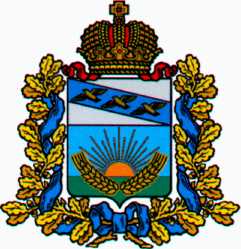 СОЛНЦЕВСКОГО РАЙОНА КУРСКОЙ ОБЛАСТИП О С Т А Н О В Л Е Н И ЕОб утверждении перечня рынков по содействиюразвитию конкуренции, ключевых показателейразвития конкуренции в Солнцевском районеКурской области и плана мероприятий(«дорожной карты») по содействию развитиюконкуренции в Солнцевском районе Курской областина 2022-2025 годыВ целях создания условий для развития конкуренции в Солнцевском районе Курской области в соответствии с Национальным планом («дорожной картой») развития конкуренции в Российской Федерации на 2021-2025 годы, утвержденным распоряжением Правительства Российской Федерации от 2 сентября 2021 г. № 2424-р, Стандартом развития конкуренции в субъектах Российской Федерации, утвержденным распоряжением Правительства Российской Федерации от 17 апреля 2019 г. № 768-р, постановлением Администрации Курской области от 28 сентября 2021 года № 1002-па «О внесении изменений в постановление Администрации Курской области от 20.12.2019 № 1303-па «Об утверждении перечня товарных рынков для содействия развитию конкуренции в Курской области и плана мероприятий («дорожной карты») по содействию развитию конкуренции в Курской области», Администрация Солнцевского района Курской области ПОСТАНОВЛЯЕТ:1. Утвердить прилагаемые:- перечень рынков по содействию развитию конкуренции в Солнцевском районе Курской области (приложение № 1);- ключевые показатели развития конкуренции в Солнцевском районе Курской области (приложение № 2);- муниципальный план мероприятий («дорожную карту») по содействию развития конкуренции в Солнцевском районе Курской области на 2022-2025 годы (далее - «дорожная карта») (приложение № 3).2. Отделу инвестиционной политики, экономики и труда управления инвестиционной политики, экономики, архитектуры, строительства, имущественных и земельных правоотношений Администрации Солнцевского района Курской области (Соклакова С.Д.) разместить настоящее постановление на официальном сайте Администрации Солнцевского района Курской области в информационно-телекоммуникационной сети «Интернет» (адрес сайта: http://solnr.rkursk.ru).3. Постановление вступает в силу со дня его подписания.Глава Солнцевского района                                                                  Г.Д. ЕнютинПриложение № 1Утвержденпостановлением АдминистрацииСолнцевского районаКурской областиот 24 декабря 2021 г. № 632Перечень рынков по содействию развитию конкуренции в Солнцевском районе Курской областиПриложение № 2Утвержденыпостановлением АдминистрацииСолнцевского районаКурской областиот 24 декабря 2021 г. № 632Ключевые показатели развития конкуренции в Солнцевском районе Курской областиПриложение № 3Утвержденпостановлением АдминистрацииСолнцевского районаКурской областиот 24 декабря 2021 г. № 632Муниципальный план мероприятий («дорожная карта») по содействию развитию конкуренции в Солнцевском районе Курской области на 2022-2025 годыI. Общее описание «дорожной карты»1.1. Поддержка конкуренции гарантируется Конституцией Российской Федерации, является одной из основ конституционного строя Российской Федерации, а также постоянным приоритетом государственной политики.Развитие конкуренции в экономике является многоаспектной задачей, решение которой в значительной степени зависит от эффективности проведения государственной политики по широкому спектру направлений – от макроэкономической политики, создания благоприятного инвестиционного климата, включая развитие финансовой и налоговой системы, снижение административных и инфраструктурных барьеров, до защиты прав граждан и национальной политики.1.2. Предметом настоящего плана мероприятий («дорожная карта») по содействию развитию конкуренции в Курской области являются направления развития конкуренции, которые имеют специальное, системное и существенное значение для развития конкуренции.1.3. План мероприятий («дорожная карта») по достижению ключевых показателей развития конкуренции в Курской области на 2022-2025 годы (далее – «дорожная карта») разработан комитетом по экономике и развитию Курской области – уполномоченным органом исполнительной власти Курской области по содействию развитию конкуренции в Курской области совместно с исполнительными органами государственной власти Курской области, координирующими мероприятия по развитию конкуренции в соответствии со сферами ведения.1.4. Реализация «дорожной карты» направлена на развитие конкурентной среды и предпринимательского климата на территории Курской области, снижение административных и инфраструктурных барьеров.1.5. Целями «дорожной карты» являются:реализация положений Национального плана («дорожной карты») развития конкуренции в Российской Федерации на 2021-2025 годы (далее – Национальный план), утвержденный распоряжением Правительства Российской Федерации 
от 2 сентября 2021 г. № 2424-р;внедрение Стандарта развития конкуренции, утвержденного распоряжением Правительства Российской Федерации от 17 апреля 2019 г. № 768-р;проведение мероприятий по содействию развитию конкуренции для каждого товарного рынка определенных 
для содействия развитию конкуренции в Курской области;реализация положения о приоритете целей и задач по содействию развитию конкуренции исполнительных органов государственной власти Курской области на соответствующих товарных рынках;снижение доли государственного сектора в экономике Курской области;развитие конкуренции при осуществлении закупок;повышение уровня защиты прав потребителей;устранение избыточного государственного регулирования и снижение административных барьеров.1.6. В «дорожной карте» определены первоочередные мероприятия по развитию конкуренции на отдельных товарных рынках, признанных приоритетными с точки зрения развития конкуренции, а также системные мероприятия, которые должны быть направлены на развитие конкуренции в Курской области, в том числе на повышение информационной прозрачности деятельности исполнительных органов государственной власти Курской области, создание и реализацию механизмов общественного контроля за деятельностью субъектов естественных монополий и т.д. Разработанные меры будут способствовать созданию эффективной конкурентной среды на рынках товаров и услуг на территории региона, что позволит достичь улучшений в качестве жизни жителей Курской области за краткосрочный период.1.7. Расчет ключевых показателей производится в соответствии с Методиками по расчету ключевых показателей развития конкуренции в отраслях экономики в субъектах Российской Федерации, утвержденными приказом ФАС России от 29.08.2018 № 1232/18 «Об утверждении Методик по расчету ключевых показателей развития конкуренции в отраслях экономики в субъектах Российской Федерации».II. Фактическая информация (в том числе в числовом выражении) в отношении ситуации, сложившейся в каждой отрасли (сфере) экономики (на отдельных товарных рынках) Курской области, и её проблематикиIII. Мероприятия по содействию развитию конкуренцииIV. Системные мероприятияОТ24.12.2021№632Курская область, 306120, пос. СолнцевоКурская область, 306120, пос. СолнцевоКурская область, 306120, пос. Солнцево№ п/пНаименование рынка1Рынок услуг розничной торговли лекарственными препаратами, медицинскими изделиями и сопутствующими товарами2Рынок ритуальных услуг3Рынок выполнения работ по благоустройству городской среды4Рынок оказания услуг по ремонту автотранспортных средств5Рынок кадастровых и землеустроительных работ6Рынок торговли№ п/пНаименование рынка (сферы экономики)ед. изм.ФактКлючевые показателиКлючевые показателиКлючевые показателиКлючевые показателиКлючевые показателиОтветственные исполнители№ п/пНаименование рынка (сферы экономики)ед. изм.На 01.01.2021На 01.01.2022На 01.01.2023На 01.01.2024На 01.01.2025На 01.01.2026Ответственные исполнители1.Рынок услуг розничной торговли лекарственными препаратами, медицинскими изделиями и сопутствующими товарами%866086868686Управление инвестиционной политики, экономики, архитектуры, строительства, имущественных и земельных правоотношений Администрации Солнцевского района Курской области2.Рынок ритуальных услуг%100100100100100100Управление инвестиционной политики, экономики, архитектуры, строительства, имущественных и земельных правоотношений Администрации Солнцевского района Курской области3.Рынок выполнения работ по благоустройству городской среды%100100100100100100Управление инвестиционной политики, экономики, архитектуры, строительства, имущественных и земельных правоотношений Администрации Солнцевского района Курской области4.Рынок оказания услуг по ремонту автотранспортных средств%100100100100100100Управление инвестиционной политики, экономики, архитектуры, строительства, имущественных и земельных правоотношений Администрации Солнцевского района Курской области5.Рынок кадастровых и землеустроительных работ%758080808082Управление инвестиционной политики, экономики, архитектуры, строительства, имущественных и земельных правоотношений Администрации Солнцевского района Курской областиРынок торговлиРынок торговлиРынок торговлиРынок торговлиРынок торговлиРынок торговлиРынок торговлиРынок торговлиРынок торговлиРынок торговли6.Увеличение количества нестационарных и мобильных торговых объектов, и торговых мест под них не менее чем на 10 % к 2025 году по отношению к 2020 годуШт.282930313132Управление инвестиционной политики, экономики, архитектуры, строительства, имущественных и земельных правоотношений Администрации Солнцевского района Курской области№ п/пНаименование мероприятияСрок исполнения мероприятияНаименование показателяЕд. изм.Фактические значения показателя в Солнцевском районе Курской областиЦелевые значения показателя в Солнцевском районе Курской областиЦелевые значения показателя в Солнцевском районе Курской областиЦелевые значения показателя в Солнцевском районе Курской областиЦелевые значения показателя в Солнцевском районе Курской областиЦелевые значения показателя в Солнцевском районе Курской областиЦелевые значения показателя Национального планаОтветственные исполнители№ п/пНаименование мероприятияСрок исполнения мероприятияНаименование показателяЕд. изм.на 01.01.2021на 01.01.2022на 01.01.2023на 01.01.2024на 01.01.2025на 01.01.2026на 01.01.2026Ответственные исполнители1. Рынок услуг розничной торговли лекарственными препаратами, медицинскими изделиями и сопутствующими товарами1. Рынок услуг розничной торговли лекарственными препаратами, медицинскими изделиями и сопутствующими товарами1. Рынок услуг розничной торговли лекарственными препаратами, медицинскими изделиями и сопутствующими товарами1. Рынок услуг розничной торговли лекарственными препаратами, медицинскими изделиями и сопутствующими товарами1. Рынок услуг розничной торговли лекарственными препаратами, медицинскими изделиями и сопутствующими товарами1. Рынок услуг розничной торговли лекарственными препаратами, медицинскими изделиями и сопутствующими товарами1. Рынок услуг розничной торговли лекарственными препаратами, медицинскими изделиями и сопутствующими товарами1. Рынок услуг розничной торговли лекарственными препаратами, медицинскими изделиями и сопутствующими товарами1. Рынок услуг розничной торговли лекарственными препаратами, медицинскими изделиями и сопутствующими товарами1. Рынок услуг розничной торговли лекарственными препаратами, медицинскими изделиями и сопутствующими товарами1. Рынок услуг розничной торговли лекарственными препаратами, медицинскими изделиями и сопутствующими товарами1. Рынок услуг розничной торговли лекарственными препаратами, медицинскими изделиями и сопутствующими товарами1. Рынок услуг розничной торговли лекарственными препаратами, медицинскими изделиями и сопутствующими товарамиФактическая информация.Рынок розничной торговли лекарственными препаратами, изделиями медицинского назначения и сопутствующими товарами в Солнцевском районе Курской области по состоянию на 01.01.2021г. представлен пятью аптечными организациями (7точек торговли), в том числе государственных – 1(1 точка торговли), частных – 4 (6 точек торговли). Доля негосударственных аптечных организаций (точек торговли), осуществляющих розничную торговлю фармацевтической продукцией, составляет 86%.Проблематика рынка: повышение качества услуг на рынке розничной торговли лекарственными препаратами, медицинскими изделиями и сопутствующими товарами.Перспективы развития рынка: увеличение доли организаций частной формы собственности в сфере услуг розничной торговли лекарственными препаратами, медицинскими изделиями и сопутствующими товарамиФактическая информация.Рынок розничной торговли лекарственными препаратами, изделиями медицинского назначения и сопутствующими товарами в Солнцевском районе Курской области по состоянию на 01.01.2021г. представлен пятью аптечными организациями (7точек торговли), в том числе государственных – 1(1 точка торговли), частных – 4 (6 точек торговли). Доля негосударственных аптечных организаций (точек торговли), осуществляющих розничную торговлю фармацевтической продукцией, составляет 86%.Проблематика рынка: повышение качества услуг на рынке розничной торговли лекарственными препаратами, медицинскими изделиями и сопутствующими товарами.Перспективы развития рынка: увеличение доли организаций частной формы собственности в сфере услуг розничной торговли лекарственными препаратами, медицинскими изделиями и сопутствующими товарамиФактическая информация.Рынок розничной торговли лекарственными препаратами, изделиями медицинского назначения и сопутствующими товарами в Солнцевском районе Курской области по состоянию на 01.01.2021г. представлен пятью аптечными организациями (7точек торговли), в том числе государственных – 1(1 точка торговли), частных – 4 (6 точек торговли). Доля негосударственных аптечных организаций (точек торговли), осуществляющих розничную торговлю фармацевтической продукцией, составляет 86%.Проблематика рынка: повышение качества услуг на рынке розничной торговли лекарственными препаратами, медицинскими изделиями и сопутствующими товарами.Перспективы развития рынка: увеличение доли организаций частной формы собственности в сфере услуг розничной торговли лекарственными препаратами, медицинскими изделиями и сопутствующими товарамиФактическая информация.Рынок розничной торговли лекарственными препаратами, изделиями медицинского назначения и сопутствующими товарами в Солнцевском районе Курской области по состоянию на 01.01.2021г. представлен пятью аптечными организациями (7точек торговли), в том числе государственных – 1(1 точка торговли), частных – 4 (6 точек торговли). Доля негосударственных аптечных организаций (точек торговли), осуществляющих розничную торговлю фармацевтической продукцией, составляет 86%.Проблематика рынка: повышение качества услуг на рынке розничной торговли лекарственными препаратами, медицинскими изделиями и сопутствующими товарами.Перспективы развития рынка: увеличение доли организаций частной формы собственности в сфере услуг розничной торговли лекарственными препаратами, медицинскими изделиями и сопутствующими товарамиФактическая информация.Рынок розничной торговли лекарственными препаратами, изделиями медицинского назначения и сопутствующими товарами в Солнцевском районе Курской области по состоянию на 01.01.2021г. представлен пятью аптечными организациями (7точек торговли), в том числе государственных – 1(1 точка торговли), частных – 4 (6 точек торговли). Доля негосударственных аптечных организаций (точек торговли), осуществляющих розничную торговлю фармацевтической продукцией, составляет 86%.Проблематика рынка: повышение качества услуг на рынке розничной торговли лекарственными препаратами, медицинскими изделиями и сопутствующими товарами.Перспективы развития рынка: увеличение доли организаций частной формы собственности в сфере услуг розничной торговли лекарственными препаратами, медицинскими изделиями и сопутствующими товарамиФактическая информация.Рынок розничной торговли лекарственными препаратами, изделиями медицинского назначения и сопутствующими товарами в Солнцевском районе Курской области по состоянию на 01.01.2021г. представлен пятью аптечными организациями (7точек торговли), в том числе государственных – 1(1 точка торговли), частных – 4 (6 точек торговли). Доля негосударственных аптечных организаций (точек торговли), осуществляющих розничную торговлю фармацевтической продукцией, составляет 86%.Проблематика рынка: повышение качества услуг на рынке розничной торговли лекарственными препаратами, медицинскими изделиями и сопутствующими товарами.Перспективы развития рынка: увеличение доли организаций частной формы собственности в сфере услуг розничной торговли лекарственными препаратами, медицинскими изделиями и сопутствующими товарамиФактическая информация.Рынок розничной торговли лекарственными препаратами, изделиями медицинского назначения и сопутствующими товарами в Солнцевском районе Курской области по состоянию на 01.01.2021г. представлен пятью аптечными организациями (7точек торговли), в том числе государственных – 1(1 точка торговли), частных – 4 (6 точек торговли). Доля негосударственных аптечных организаций (точек торговли), осуществляющих розничную торговлю фармацевтической продукцией, составляет 86%.Проблематика рынка: повышение качества услуг на рынке розничной торговли лекарственными препаратами, медицинскими изделиями и сопутствующими товарами.Перспективы развития рынка: увеличение доли организаций частной формы собственности в сфере услуг розничной торговли лекарственными препаратами, медицинскими изделиями и сопутствующими товарамиФактическая информация.Рынок розничной торговли лекарственными препаратами, изделиями медицинского назначения и сопутствующими товарами в Солнцевском районе Курской области по состоянию на 01.01.2021г. представлен пятью аптечными организациями (7точек торговли), в том числе государственных – 1(1 точка торговли), частных – 4 (6 точек торговли). Доля негосударственных аптечных организаций (точек торговли), осуществляющих розничную торговлю фармацевтической продукцией, составляет 86%.Проблематика рынка: повышение качества услуг на рынке розничной торговли лекарственными препаратами, медицинскими изделиями и сопутствующими товарами.Перспективы развития рынка: увеличение доли организаций частной формы собственности в сфере услуг розничной торговли лекарственными препаратами, медицинскими изделиями и сопутствующими товарамиФактическая информация.Рынок розничной торговли лекарственными препаратами, изделиями медицинского назначения и сопутствующими товарами в Солнцевском районе Курской области по состоянию на 01.01.2021г. представлен пятью аптечными организациями (7точек торговли), в том числе государственных – 1(1 точка торговли), частных – 4 (6 точек торговли). Доля негосударственных аптечных организаций (точек торговли), осуществляющих розничную торговлю фармацевтической продукцией, составляет 86%.Проблематика рынка: повышение качества услуг на рынке розничной торговли лекарственными препаратами, медицинскими изделиями и сопутствующими товарами.Перспективы развития рынка: увеличение доли организаций частной формы собственности в сфере услуг розничной торговли лекарственными препаратами, медицинскими изделиями и сопутствующими товарамиФактическая информация.Рынок розничной торговли лекарственными препаратами, изделиями медицинского назначения и сопутствующими товарами в Солнцевском районе Курской области по состоянию на 01.01.2021г. представлен пятью аптечными организациями (7точек торговли), в том числе государственных – 1(1 точка торговли), частных – 4 (6 точек торговли). Доля негосударственных аптечных организаций (точек торговли), осуществляющих розничную торговлю фармацевтической продукцией, составляет 86%.Проблематика рынка: повышение качества услуг на рынке розничной торговли лекарственными препаратами, медицинскими изделиями и сопутствующими товарами.Перспективы развития рынка: увеличение доли организаций частной формы собственности в сфере услуг розничной торговли лекарственными препаратами, медицинскими изделиями и сопутствующими товарамиФактическая информация.Рынок розничной торговли лекарственными препаратами, изделиями медицинского назначения и сопутствующими товарами в Солнцевском районе Курской области по состоянию на 01.01.2021г. представлен пятью аптечными организациями (7точек торговли), в том числе государственных – 1(1 точка торговли), частных – 4 (6 точек торговли). Доля негосударственных аптечных организаций (точек торговли), осуществляющих розничную торговлю фармацевтической продукцией, составляет 86%.Проблематика рынка: повышение качества услуг на рынке розничной торговли лекарственными препаратами, медицинскими изделиями и сопутствующими товарами.Перспективы развития рынка: увеличение доли организаций частной формы собственности в сфере услуг розничной торговли лекарственными препаратами, медицинскими изделиями и сопутствующими товарамиФактическая информация.Рынок розничной торговли лекарственными препаратами, изделиями медицинского назначения и сопутствующими товарами в Солнцевском районе Курской области по состоянию на 01.01.2021г. представлен пятью аптечными организациями (7точек торговли), в том числе государственных – 1(1 точка торговли), частных – 4 (6 точек торговли). Доля негосударственных аптечных организаций (точек торговли), осуществляющих розничную торговлю фармацевтической продукцией, составляет 86%.Проблематика рынка: повышение качества услуг на рынке розничной торговли лекарственными препаратами, медицинскими изделиями и сопутствующими товарами.Перспективы развития рынка: увеличение доли организаций частной формы собственности в сфере услуг розничной торговли лекарственными препаратами, медицинскими изделиями и сопутствующими товарамиФактическая информация.Рынок розничной торговли лекарственными препаратами, изделиями медицинского назначения и сопутствующими товарами в Солнцевском районе Курской области по состоянию на 01.01.2021г. представлен пятью аптечными организациями (7точек торговли), в том числе государственных – 1(1 точка торговли), частных – 4 (6 точек торговли). Доля негосударственных аптечных организаций (точек торговли), осуществляющих розничную торговлю фармацевтической продукцией, составляет 86%.Проблематика рынка: повышение качества услуг на рынке розничной торговли лекарственными препаратами, медицинскими изделиями и сопутствующими товарами.Перспективы развития рынка: увеличение доли организаций частной формы собственности в сфере услуг розничной торговли лекарственными препаратами, медицинскими изделиями и сопутствующими товарамиРесурсное обеспечение: для реализации мероприятий «дорожной карты» не требуются дополнительные финансовые и трудовые ресурсыРесурсное обеспечение: для реализации мероприятий «дорожной карты» не требуются дополнительные финансовые и трудовые ресурсыРесурсное обеспечение: для реализации мероприятий «дорожной карты» не требуются дополнительные финансовые и трудовые ресурсыРесурсное обеспечение: для реализации мероприятий «дорожной карты» не требуются дополнительные финансовые и трудовые ресурсыРесурсное обеспечение: для реализации мероприятий «дорожной карты» не требуются дополнительные финансовые и трудовые ресурсыРесурсное обеспечение: для реализации мероприятий «дорожной карты» не требуются дополнительные финансовые и трудовые ресурсыРесурсное обеспечение: для реализации мероприятий «дорожной карты» не требуются дополнительные финансовые и трудовые ресурсыРесурсное обеспечение: для реализации мероприятий «дорожной карты» не требуются дополнительные финансовые и трудовые ресурсыРесурсное обеспечение: для реализации мероприятий «дорожной карты» не требуются дополнительные финансовые и трудовые ресурсыРесурсное обеспечение: для реализации мероприятий «дорожной карты» не требуются дополнительные финансовые и трудовые ресурсыРесурсное обеспечение: для реализации мероприятий «дорожной карты» не требуются дополнительные финансовые и трудовые ресурсыРесурсное обеспечение: для реализации мероприятий «дорожной карты» не требуются дополнительные финансовые и трудовые ресурсыРесурсное обеспечение: для реализации мероприятий «дорожной карты» не требуются дополнительные финансовые и трудовые ресурсы1.1.Оказание методической и консультационной помощи субъектам малого и среднего предпринимательства по вопросам лицензирования фармацевтической деятельности, а также по организации торговой деятельности и соблюдению законодательства в сфере розничной торговли лекарственными препаратами, медицинскими изделиями и сопутствующими товарами2022-2025 гг.Доля организаций частной формы собственности в сфере услуг розничной торговли лекарственными препаратами, медицинскими изделиями и сопутствующими товарами%86608686868686Управление инвестиционной политики, экономики, архитектуры, строительства, имущественных и земельных правоотношений Администрации Солнцевского района Курской области1.1.Введение системы электронного документооборота в рамках лицензирования организаций розничной торговли фармацевтической продукцией, включая подачу документов в электронном виде с помощью сети Интернет2022-2025 гг.Доля организаций частной формы собственности в сфере услуг розничной торговли лекарственными препаратами, медицинскими изделиями и сопутствующими товарами%86608686868686Управление инвестиционной политики, экономики, архитектуры, строительства, имущественных и земельных правоотношений Администрации Солнцевского района Курской области2. Рынок ритуальных услуг2. Рынок ритуальных услуг2. Рынок ритуальных услуг2. Рынок ритуальных услуг2. Рынок ритуальных услуг2. Рынок ритуальных услуг2. Рынок ритуальных услуг2. Рынок ритуальных услуг2. Рынок ритуальных услуг2. Рынок ритуальных услуг2. Рынок ритуальных услуг2. Рынок ритуальных услуг2. Рынок ритуальных услугФактическая информация.В 2020 году ритуальные услуги на территории муниципального района «Солнцевский район» Курской области оказывали 3 организации, расположенные в районном центре- поселке Солнцево. Доля субъектов частной формы собственности в сфере ритуальных услуг в 2020 году составила 100 %. Объем ритуальных услуг является одной из наиболее социально значимых отраслей в сфере услуг, одной из важнейших и ответственных задач органов местного самоуправления и затрагивает интересы всего населения.Проблематика рынка: повышение качества услуг, предоставляемых населению, в сфере ритуальных услуг.Перспективы развития рынка: повышение конкуренции в сфере ритуальных услуг на территории Солнцевского района Курской области за счет осуществления целенаправленной, планомерной и выверенной управленческой деятельности муниципальных образований по развитию сферы ритуальных услуг на территории Солнцевского района Курской области. Данная деятельность должна позволить организовать удовлетворение, на высоком уровне, различных потребностей населения в сфере ритуальных услуг и обеспечить конкурентноспособность и развитие различных рыночных структур, связанных с предоставлением данного рода услуг.Фактическая информация.В 2020 году ритуальные услуги на территории муниципального района «Солнцевский район» Курской области оказывали 3 организации, расположенные в районном центре- поселке Солнцево. Доля субъектов частной формы собственности в сфере ритуальных услуг в 2020 году составила 100 %. Объем ритуальных услуг является одной из наиболее социально значимых отраслей в сфере услуг, одной из важнейших и ответственных задач органов местного самоуправления и затрагивает интересы всего населения.Проблематика рынка: повышение качества услуг, предоставляемых населению, в сфере ритуальных услуг.Перспективы развития рынка: повышение конкуренции в сфере ритуальных услуг на территории Солнцевского района Курской области за счет осуществления целенаправленной, планомерной и выверенной управленческой деятельности муниципальных образований по развитию сферы ритуальных услуг на территории Солнцевского района Курской области. Данная деятельность должна позволить организовать удовлетворение, на высоком уровне, различных потребностей населения в сфере ритуальных услуг и обеспечить конкурентноспособность и развитие различных рыночных структур, связанных с предоставлением данного рода услуг.Фактическая информация.В 2020 году ритуальные услуги на территории муниципального района «Солнцевский район» Курской области оказывали 3 организации, расположенные в районном центре- поселке Солнцево. Доля субъектов частной формы собственности в сфере ритуальных услуг в 2020 году составила 100 %. Объем ритуальных услуг является одной из наиболее социально значимых отраслей в сфере услуг, одной из важнейших и ответственных задач органов местного самоуправления и затрагивает интересы всего населения.Проблематика рынка: повышение качества услуг, предоставляемых населению, в сфере ритуальных услуг.Перспективы развития рынка: повышение конкуренции в сфере ритуальных услуг на территории Солнцевского района Курской области за счет осуществления целенаправленной, планомерной и выверенной управленческой деятельности муниципальных образований по развитию сферы ритуальных услуг на территории Солнцевского района Курской области. Данная деятельность должна позволить организовать удовлетворение, на высоком уровне, различных потребностей населения в сфере ритуальных услуг и обеспечить конкурентноспособность и развитие различных рыночных структур, связанных с предоставлением данного рода услуг.Фактическая информация.В 2020 году ритуальные услуги на территории муниципального района «Солнцевский район» Курской области оказывали 3 организации, расположенные в районном центре- поселке Солнцево. Доля субъектов частной формы собственности в сфере ритуальных услуг в 2020 году составила 100 %. Объем ритуальных услуг является одной из наиболее социально значимых отраслей в сфере услуг, одной из важнейших и ответственных задач органов местного самоуправления и затрагивает интересы всего населения.Проблематика рынка: повышение качества услуг, предоставляемых населению, в сфере ритуальных услуг.Перспективы развития рынка: повышение конкуренции в сфере ритуальных услуг на территории Солнцевского района Курской области за счет осуществления целенаправленной, планомерной и выверенной управленческой деятельности муниципальных образований по развитию сферы ритуальных услуг на территории Солнцевского района Курской области. Данная деятельность должна позволить организовать удовлетворение, на высоком уровне, различных потребностей населения в сфере ритуальных услуг и обеспечить конкурентноспособность и развитие различных рыночных структур, связанных с предоставлением данного рода услуг.Фактическая информация.В 2020 году ритуальные услуги на территории муниципального района «Солнцевский район» Курской области оказывали 3 организации, расположенные в районном центре- поселке Солнцево. Доля субъектов частной формы собственности в сфере ритуальных услуг в 2020 году составила 100 %. Объем ритуальных услуг является одной из наиболее социально значимых отраслей в сфере услуг, одной из важнейших и ответственных задач органов местного самоуправления и затрагивает интересы всего населения.Проблематика рынка: повышение качества услуг, предоставляемых населению, в сфере ритуальных услуг.Перспективы развития рынка: повышение конкуренции в сфере ритуальных услуг на территории Солнцевского района Курской области за счет осуществления целенаправленной, планомерной и выверенной управленческой деятельности муниципальных образований по развитию сферы ритуальных услуг на территории Солнцевского района Курской области. Данная деятельность должна позволить организовать удовлетворение, на высоком уровне, различных потребностей населения в сфере ритуальных услуг и обеспечить конкурентноспособность и развитие различных рыночных структур, связанных с предоставлением данного рода услуг.Фактическая информация.В 2020 году ритуальные услуги на территории муниципального района «Солнцевский район» Курской области оказывали 3 организации, расположенные в районном центре- поселке Солнцево. Доля субъектов частной формы собственности в сфере ритуальных услуг в 2020 году составила 100 %. Объем ритуальных услуг является одной из наиболее социально значимых отраслей в сфере услуг, одной из важнейших и ответственных задач органов местного самоуправления и затрагивает интересы всего населения.Проблематика рынка: повышение качества услуг, предоставляемых населению, в сфере ритуальных услуг.Перспективы развития рынка: повышение конкуренции в сфере ритуальных услуг на территории Солнцевского района Курской области за счет осуществления целенаправленной, планомерной и выверенной управленческой деятельности муниципальных образований по развитию сферы ритуальных услуг на территории Солнцевского района Курской области. Данная деятельность должна позволить организовать удовлетворение, на высоком уровне, различных потребностей населения в сфере ритуальных услуг и обеспечить конкурентноспособность и развитие различных рыночных структур, связанных с предоставлением данного рода услуг.Фактическая информация.В 2020 году ритуальные услуги на территории муниципального района «Солнцевский район» Курской области оказывали 3 организации, расположенные в районном центре- поселке Солнцево. Доля субъектов частной формы собственности в сфере ритуальных услуг в 2020 году составила 100 %. Объем ритуальных услуг является одной из наиболее социально значимых отраслей в сфере услуг, одной из важнейших и ответственных задач органов местного самоуправления и затрагивает интересы всего населения.Проблематика рынка: повышение качества услуг, предоставляемых населению, в сфере ритуальных услуг.Перспективы развития рынка: повышение конкуренции в сфере ритуальных услуг на территории Солнцевского района Курской области за счет осуществления целенаправленной, планомерной и выверенной управленческой деятельности муниципальных образований по развитию сферы ритуальных услуг на территории Солнцевского района Курской области. Данная деятельность должна позволить организовать удовлетворение, на высоком уровне, различных потребностей населения в сфере ритуальных услуг и обеспечить конкурентноспособность и развитие различных рыночных структур, связанных с предоставлением данного рода услуг.Фактическая информация.В 2020 году ритуальные услуги на территории муниципального района «Солнцевский район» Курской области оказывали 3 организации, расположенные в районном центре- поселке Солнцево. Доля субъектов частной формы собственности в сфере ритуальных услуг в 2020 году составила 100 %. Объем ритуальных услуг является одной из наиболее социально значимых отраслей в сфере услуг, одной из важнейших и ответственных задач органов местного самоуправления и затрагивает интересы всего населения.Проблематика рынка: повышение качества услуг, предоставляемых населению, в сфере ритуальных услуг.Перспективы развития рынка: повышение конкуренции в сфере ритуальных услуг на территории Солнцевского района Курской области за счет осуществления целенаправленной, планомерной и выверенной управленческой деятельности муниципальных образований по развитию сферы ритуальных услуг на территории Солнцевского района Курской области. Данная деятельность должна позволить организовать удовлетворение, на высоком уровне, различных потребностей населения в сфере ритуальных услуг и обеспечить конкурентноспособность и развитие различных рыночных структур, связанных с предоставлением данного рода услуг.Фактическая информация.В 2020 году ритуальные услуги на территории муниципального района «Солнцевский район» Курской области оказывали 3 организации, расположенные в районном центре- поселке Солнцево. Доля субъектов частной формы собственности в сфере ритуальных услуг в 2020 году составила 100 %. Объем ритуальных услуг является одной из наиболее социально значимых отраслей в сфере услуг, одной из важнейших и ответственных задач органов местного самоуправления и затрагивает интересы всего населения.Проблематика рынка: повышение качества услуг, предоставляемых населению, в сфере ритуальных услуг.Перспективы развития рынка: повышение конкуренции в сфере ритуальных услуг на территории Солнцевского района Курской области за счет осуществления целенаправленной, планомерной и выверенной управленческой деятельности муниципальных образований по развитию сферы ритуальных услуг на территории Солнцевского района Курской области. Данная деятельность должна позволить организовать удовлетворение, на высоком уровне, различных потребностей населения в сфере ритуальных услуг и обеспечить конкурентноспособность и развитие различных рыночных структур, связанных с предоставлением данного рода услуг.Фактическая информация.В 2020 году ритуальные услуги на территории муниципального района «Солнцевский район» Курской области оказывали 3 организации, расположенные в районном центре- поселке Солнцево. Доля субъектов частной формы собственности в сфере ритуальных услуг в 2020 году составила 100 %. Объем ритуальных услуг является одной из наиболее социально значимых отраслей в сфере услуг, одной из важнейших и ответственных задач органов местного самоуправления и затрагивает интересы всего населения.Проблематика рынка: повышение качества услуг, предоставляемых населению, в сфере ритуальных услуг.Перспективы развития рынка: повышение конкуренции в сфере ритуальных услуг на территории Солнцевского района Курской области за счет осуществления целенаправленной, планомерной и выверенной управленческой деятельности муниципальных образований по развитию сферы ритуальных услуг на территории Солнцевского района Курской области. Данная деятельность должна позволить организовать удовлетворение, на высоком уровне, различных потребностей населения в сфере ритуальных услуг и обеспечить конкурентноспособность и развитие различных рыночных структур, связанных с предоставлением данного рода услуг.Фактическая информация.В 2020 году ритуальные услуги на территории муниципального района «Солнцевский район» Курской области оказывали 3 организации, расположенные в районном центре- поселке Солнцево. Доля субъектов частной формы собственности в сфере ритуальных услуг в 2020 году составила 100 %. Объем ритуальных услуг является одной из наиболее социально значимых отраслей в сфере услуг, одной из важнейших и ответственных задач органов местного самоуправления и затрагивает интересы всего населения.Проблематика рынка: повышение качества услуг, предоставляемых населению, в сфере ритуальных услуг.Перспективы развития рынка: повышение конкуренции в сфере ритуальных услуг на территории Солнцевского района Курской области за счет осуществления целенаправленной, планомерной и выверенной управленческой деятельности муниципальных образований по развитию сферы ритуальных услуг на территории Солнцевского района Курской области. Данная деятельность должна позволить организовать удовлетворение, на высоком уровне, различных потребностей населения в сфере ритуальных услуг и обеспечить конкурентноспособность и развитие различных рыночных структур, связанных с предоставлением данного рода услуг.Фактическая информация.В 2020 году ритуальные услуги на территории муниципального района «Солнцевский район» Курской области оказывали 3 организации, расположенные в районном центре- поселке Солнцево. Доля субъектов частной формы собственности в сфере ритуальных услуг в 2020 году составила 100 %. Объем ритуальных услуг является одной из наиболее социально значимых отраслей в сфере услуг, одной из важнейших и ответственных задач органов местного самоуправления и затрагивает интересы всего населения.Проблематика рынка: повышение качества услуг, предоставляемых населению, в сфере ритуальных услуг.Перспективы развития рынка: повышение конкуренции в сфере ритуальных услуг на территории Солнцевского района Курской области за счет осуществления целенаправленной, планомерной и выверенной управленческой деятельности муниципальных образований по развитию сферы ритуальных услуг на территории Солнцевского района Курской области. Данная деятельность должна позволить организовать удовлетворение, на высоком уровне, различных потребностей населения в сфере ритуальных услуг и обеспечить конкурентноспособность и развитие различных рыночных структур, связанных с предоставлением данного рода услуг.Фактическая информация.В 2020 году ритуальные услуги на территории муниципального района «Солнцевский район» Курской области оказывали 3 организации, расположенные в районном центре- поселке Солнцево. Доля субъектов частной формы собственности в сфере ритуальных услуг в 2020 году составила 100 %. Объем ритуальных услуг является одной из наиболее социально значимых отраслей в сфере услуг, одной из важнейших и ответственных задач органов местного самоуправления и затрагивает интересы всего населения.Проблематика рынка: повышение качества услуг, предоставляемых населению, в сфере ритуальных услуг.Перспективы развития рынка: повышение конкуренции в сфере ритуальных услуг на территории Солнцевского района Курской области за счет осуществления целенаправленной, планомерной и выверенной управленческой деятельности муниципальных образований по развитию сферы ритуальных услуг на территории Солнцевского района Курской области. Данная деятельность должна позволить организовать удовлетворение, на высоком уровне, различных потребностей населения в сфере ритуальных услуг и обеспечить конкурентноспособность и развитие различных рыночных структур, связанных с предоставлением данного рода услуг.Ресурсное обеспечение: для реализации мероприятий «дорожной карты» не требуются дополнительные финансовые и трудовые ресурсыРесурсное обеспечение: для реализации мероприятий «дорожной карты» не требуются дополнительные финансовые и трудовые ресурсыРесурсное обеспечение: для реализации мероприятий «дорожной карты» не требуются дополнительные финансовые и трудовые ресурсыРесурсное обеспечение: для реализации мероприятий «дорожной карты» не требуются дополнительные финансовые и трудовые ресурсыРесурсное обеспечение: для реализации мероприятий «дорожной карты» не требуются дополнительные финансовые и трудовые ресурсыРесурсное обеспечение: для реализации мероприятий «дорожной карты» не требуются дополнительные финансовые и трудовые ресурсыРесурсное обеспечение: для реализации мероприятий «дорожной карты» не требуются дополнительные финансовые и трудовые ресурсыРесурсное обеспечение: для реализации мероприятий «дорожной карты» не требуются дополнительные финансовые и трудовые ресурсыРесурсное обеспечение: для реализации мероприятий «дорожной карты» не требуются дополнительные финансовые и трудовые ресурсыРесурсное обеспечение: для реализации мероприятий «дорожной карты» не требуются дополнительные финансовые и трудовые ресурсыРесурсное обеспечение: для реализации мероприятий «дорожной карты» не требуются дополнительные финансовые и трудовые ресурсыРесурсное обеспечение: для реализации мероприятий «дорожной карты» не требуются дополнительные финансовые и трудовые ресурсыРесурсное обеспечение: для реализации мероприятий «дорожной карты» не требуются дополнительные финансовые и трудовые ресурсы2.1.Проведение мониторинга состояния рынка ритуальных услуг Курской области2022-2025 гг.Доля организаций частной формы собственности в сфере ритуальных услуг%100100100100100100100Управление инвестиционной политики, экономики, архитектуры, строительства, имущественных и земельных правоотношений Администрации Солнцевского района Курской области2.2.Оказание консультационной и методической поддержки хозяйствующим субъектам, открывающим объекты по рынку ритуальных услуг в муниципальных образованиях Курской области2022-2025 гг.Доля организаций частной формы собственности в сфере ритуальных услуг%100100100100100100100Управление инвестиционной политики, экономики, архитектуры, строительства, имущественных и земельных правоотношений Администрации Солнцевского района Курской области2.3.Проведение анализа (оценки) состояния конкурентной среды на рынке ритуальных услуг на основании мониторинга2022-2025 гг.Доля организаций частной формы собственности в сфере ритуальных услуг%100100100100100100100Управление инвестиционной политики, экономики, архитектуры, строительства, имущественных и земельных правоотношений Администрации Солнцевского района Курской области3. Рынок выполнения работ по благоустройству городской среды3. Рынок выполнения работ по благоустройству городской среды3. Рынок выполнения работ по благоустройству городской среды3. Рынок выполнения работ по благоустройству городской среды3. Рынок выполнения работ по благоустройству городской среды3. Рынок выполнения работ по благоустройству городской среды3. Рынок выполнения работ по благоустройству городской среды3. Рынок выполнения работ по благоустройству городской среды3. Рынок выполнения работ по благоустройству городской среды3. Рынок выполнения работ по благоустройству городской среды3. Рынок выполнения работ по благоустройству городской среды3. Рынок выполнения работ по благоустройству городской среды3. Рынок выполнения работ по благоустройству городской средыФактическая информация.С 2018 года в муниципальном образовании «Солнцевский район» Курской области участниками регионального проекта «Формирование комфортной городской среды в Курской области» являются два муниципальных образования: администрация поселка Солнцево и администрация Зуевского сельсовета. В 2022 году планируется выполнить благоустройство 1 дворовой и 5 общественных территорий. После проведения аукционов в 2021 году с частными компаниями заключено 4 контракта, что составляет 100 % от общего количества. При проведении аукционов образовывалась экономия средств за счет снижения стоимости работ подрядными организациями. Данное обстоятельство позволило выполнить дополнительные работы на общественных территориях. Проблематика рынка: недостаточное количество добросовестных подрядных организаций, которые могут принять участие в конкурентных процедурах.Перспективы развития рынка: увеличение доли организаций частной формы собственности в сфере выполнения работ по благоустройству городской средыФактическая информация.С 2018 года в муниципальном образовании «Солнцевский район» Курской области участниками регионального проекта «Формирование комфортной городской среды в Курской области» являются два муниципальных образования: администрация поселка Солнцево и администрация Зуевского сельсовета. В 2022 году планируется выполнить благоустройство 1 дворовой и 5 общественных территорий. После проведения аукционов в 2021 году с частными компаниями заключено 4 контракта, что составляет 100 % от общего количества. При проведении аукционов образовывалась экономия средств за счет снижения стоимости работ подрядными организациями. Данное обстоятельство позволило выполнить дополнительные работы на общественных территориях. Проблематика рынка: недостаточное количество добросовестных подрядных организаций, которые могут принять участие в конкурентных процедурах.Перспективы развития рынка: увеличение доли организаций частной формы собственности в сфере выполнения работ по благоустройству городской средыФактическая информация.С 2018 года в муниципальном образовании «Солнцевский район» Курской области участниками регионального проекта «Формирование комфортной городской среды в Курской области» являются два муниципальных образования: администрация поселка Солнцево и администрация Зуевского сельсовета. В 2022 году планируется выполнить благоустройство 1 дворовой и 5 общественных территорий. После проведения аукционов в 2021 году с частными компаниями заключено 4 контракта, что составляет 100 % от общего количества. При проведении аукционов образовывалась экономия средств за счет снижения стоимости работ подрядными организациями. Данное обстоятельство позволило выполнить дополнительные работы на общественных территориях. Проблематика рынка: недостаточное количество добросовестных подрядных организаций, которые могут принять участие в конкурентных процедурах.Перспективы развития рынка: увеличение доли организаций частной формы собственности в сфере выполнения работ по благоустройству городской средыФактическая информация.С 2018 года в муниципальном образовании «Солнцевский район» Курской области участниками регионального проекта «Формирование комфортной городской среды в Курской области» являются два муниципальных образования: администрация поселка Солнцево и администрация Зуевского сельсовета. В 2022 году планируется выполнить благоустройство 1 дворовой и 5 общественных территорий. После проведения аукционов в 2021 году с частными компаниями заключено 4 контракта, что составляет 100 % от общего количества. При проведении аукционов образовывалась экономия средств за счет снижения стоимости работ подрядными организациями. Данное обстоятельство позволило выполнить дополнительные работы на общественных территориях. Проблематика рынка: недостаточное количество добросовестных подрядных организаций, которые могут принять участие в конкурентных процедурах.Перспективы развития рынка: увеличение доли организаций частной формы собственности в сфере выполнения работ по благоустройству городской средыФактическая информация.С 2018 года в муниципальном образовании «Солнцевский район» Курской области участниками регионального проекта «Формирование комфортной городской среды в Курской области» являются два муниципальных образования: администрация поселка Солнцево и администрация Зуевского сельсовета. В 2022 году планируется выполнить благоустройство 1 дворовой и 5 общественных территорий. После проведения аукционов в 2021 году с частными компаниями заключено 4 контракта, что составляет 100 % от общего количества. При проведении аукционов образовывалась экономия средств за счет снижения стоимости работ подрядными организациями. Данное обстоятельство позволило выполнить дополнительные работы на общественных территориях. Проблематика рынка: недостаточное количество добросовестных подрядных организаций, которые могут принять участие в конкурентных процедурах.Перспективы развития рынка: увеличение доли организаций частной формы собственности в сфере выполнения работ по благоустройству городской средыФактическая информация.С 2018 года в муниципальном образовании «Солнцевский район» Курской области участниками регионального проекта «Формирование комфортной городской среды в Курской области» являются два муниципальных образования: администрация поселка Солнцево и администрация Зуевского сельсовета. В 2022 году планируется выполнить благоустройство 1 дворовой и 5 общественных территорий. После проведения аукционов в 2021 году с частными компаниями заключено 4 контракта, что составляет 100 % от общего количества. При проведении аукционов образовывалась экономия средств за счет снижения стоимости работ подрядными организациями. Данное обстоятельство позволило выполнить дополнительные работы на общественных территориях. Проблематика рынка: недостаточное количество добросовестных подрядных организаций, которые могут принять участие в конкурентных процедурах.Перспективы развития рынка: увеличение доли организаций частной формы собственности в сфере выполнения работ по благоустройству городской средыФактическая информация.С 2018 года в муниципальном образовании «Солнцевский район» Курской области участниками регионального проекта «Формирование комфортной городской среды в Курской области» являются два муниципальных образования: администрация поселка Солнцево и администрация Зуевского сельсовета. В 2022 году планируется выполнить благоустройство 1 дворовой и 5 общественных территорий. После проведения аукционов в 2021 году с частными компаниями заключено 4 контракта, что составляет 100 % от общего количества. При проведении аукционов образовывалась экономия средств за счет снижения стоимости работ подрядными организациями. Данное обстоятельство позволило выполнить дополнительные работы на общественных территориях. Проблематика рынка: недостаточное количество добросовестных подрядных организаций, которые могут принять участие в конкурентных процедурах.Перспективы развития рынка: увеличение доли организаций частной формы собственности в сфере выполнения работ по благоустройству городской средыФактическая информация.С 2018 года в муниципальном образовании «Солнцевский район» Курской области участниками регионального проекта «Формирование комфортной городской среды в Курской области» являются два муниципальных образования: администрация поселка Солнцево и администрация Зуевского сельсовета. В 2022 году планируется выполнить благоустройство 1 дворовой и 5 общественных территорий. После проведения аукционов в 2021 году с частными компаниями заключено 4 контракта, что составляет 100 % от общего количества. При проведении аукционов образовывалась экономия средств за счет снижения стоимости работ подрядными организациями. Данное обстоятельство позволило выполнить дополнительные работы на общественных территориях. Проблематика рынка: недостаточное количество добросовестных подрядных организаций, которые могут принять участие в конкурентных процедурах.Перспективы развития рынка: увеличение доли организаций частной формы собственности в сфере выполнения работ по благоустройству городской средыФактическая информация.С 2018 года в муниципальном образовании «Солнцевский район» Курской области участниками регионального проекта «Формирование комфортной городской среды в Курской области» являются два муниципальных образования: администрация поселка Солнцево и администрация Зуевского сельсовета. В 2022 году планируется выполнить благоустройство 1 дворовой и 5 общественных территорий. После проведения аукционов в 2021 году с частными компаниями заключено 4 контракта, что составляет 100 % от общего количества. При проведении аукционов образовывалась экономия средств за счет снижения стоимости работ подрядными организациями. Данное обстоятельство позволило выполнить дополнительные работы на общественных территориях. Проблематика рынка: недостаточное количество добросовестных подрядных организаций, которые могут принять участие в конкурентных процедурах.Перспективы развития рынка: увеличение доли организаций частной формы собственности в сфере выполнения работ по благоустройству городской средыФактическая информация.С 2018 года в муниципальном образовании «Солнцевский район» Курской области участниками регионального проекта «Формирование комфортной городской среды в Курской области» являются два муниципальных образования: администрация поселка Солнцево и администрация Зуевского сельсовета. В 2022 году планируется выполнить благоустройство 1 дворовой и 5 общественных территорий. После проведения аукционов в 2021 году с частными компаниями заключено 4 контракта, что составляет 100 % от общего количества. При проведении аукционов образовывалась экономия средств за счет снижения стоимости работ подрядными организациями. Данное обстоятельство позволило выполнить дополнительные работы на общественных территориях. Проблематика рынка: недостаточное количество добросовестных подрядных организаций, которые могут принять участие в конкурентных процедурах.Перспективы развития рынка: увеличение доли организаций частной формы собственности в сфере выполнения работ по благоустройству городской средыФактическая информация.С 2018 года в муниципальном образовании «Солнцевский район» Курской области участниками регионального проекта «Формирование комфортной городской среды в Курской области» являются два муниципальных образования: администрация поселка Солнцево и администрация Зуевского сельсовета. В 2022 году планируется выполнить благоустройство 1 дворовой и 5 общественных территорий. После проведения аукционов в 2021 году с частными компаниями заключено 4 контракта, что составляет 100 % от общего количества. При проведении аукционов образовывалась экономия средств за счет снижения стоимости работ подрядными организациями. Данное обстоятельство позволило выполнить дополнительные работы на общественных территориях. Проблематика рынка: недостаточное количество добросовестных подрядных организаций, которые могут принять участие в конкурентных процедурах.Перспективы развития рынка: увеличение доли организаций частной формы собственности в сфере выполнения работ по благоустройству городской средыФактическая информация.С 2018 года в муниципальном образовании «Солнцевский район» Курской области участниками регионального проекта «Формирование комфортной городской среды в Курской области» являются два муниципальных образования: администрация поселка Солнцево и администрация Зуевского сельсовета. В 2022 году планируется выполнить благоустройство 1 дворовой и 5 общественных территорий. После проведения аукционов в 2021 году с частными компаниями заключено 4 контракта, что составляет 100 % от общего количества. При проведении аукционов образовывалась экономия средств за счет снижения стоимости работ подрядными организациями. Данное обстоятельство позволило выполнить дополнительные работы на общественных территориях. Проблематика рынка: недостаточное количество добросовестных подрядных организаций, которые могут принять участие в конкурентных процедурах.Перспективы развития рынка: увеличение доли организаций частной формы собственности в сфере выполнения работ по благоустройству городской средыФактическая информация.С 2018 года в муниципальном образовании «Солнцевский район» Курской области участниками регионального проекта «Формирование комфортной городской среды в Курской области» являются два муниципальных образования: администрация поселка Солнцево и администрация Зуевского сельсовета. В 2022 году планируется выполнить благоустройство 1 дворовой и 5 общественных территорий. После проведения аукционов в 2021 году с частными компаниями заключено 4 контракта, что составляет 100 % от общего количества. При проведении аукционов образовывалась экономия средств за счет снижения стоимости работ подрядными организациями. Данное обстоятельство позволило выполнить дополнительные работы на общественных территориях. Проблематика рынка: недостаточное количество добросовестных подрядных организаций, которые могут принять участие в конкурентных процедурах.Перспективы развития рынка: увеличение доли организаций частной формы собственности в сфере выполнения работ по благоустройству городской средыРесурсное обеспечение: реализация мероприятий «дорожной карты» будет осуществляться в рамках федерального проекта «Формирование комфортной городской среды»Ресурсное обеспечение: реализация мероприятий «дорожной карты» будет осуществляться в рамках федерального проекта «Формирование комфортной городской среды»Ресурсное обеспечение: реализация мероприятий «дорожной карты» будет осуществляться в рамках федерального проекта «Формирование комфортной городской среды»Ресурсное обеспечение: реализация мероприятий «дорожной карты» будет осуществляться в рамках федерального проекта «Формирование комфортной городской среды»Ресурсное обеспечение: реализация мероприятий «дорожной карты» будет осуществляться в рамках федерального проекта «Формирование комфортной городской среды»Ресурсное обеспечение: реализация мероприятий «дорожной карты» будет осуществляться в рамках федерального проекта «Формирование комфортной городской среды»Ресурсное обеспечение: реализация мероприятий «дорожной карты» будет осуществляться в рамках федерального проекта «Формирование комфортной городской среды»Ресурсное обеспечение: реализация мероприятий «дорожной карты» будет осуществляться в рамках федерального проекта «Формирование комфортной городской среды»Ресурсное обеспечение: реализация мероприятий «дорожной карты» будет осуществляться в рамках федерального проекта «Формирование комфортной городской среды»Ресурсное обеспечение: реализация мероприятий «дорожной карты» будет осуществляться в рамках федерального проекта «Формирование комфортной городской среды»Ресурсное обеспечение: реализация мероприятий «дорожной карты» будет осуществляться в рамках федерального проекта «Формирование комфортной городской среды»Ресурсное обеспечение: реализация мероприятий «дорожной карты» будет осуществляться в рамках федерального проекта «Формирование комфортной городской среды»Ресурсное обеспечение: реализация мероприятий «дорожной карты» будет осуществляться в рамках федерального проекта «Формирование комфортной городской среды»3.1.Размещение в открытом доступе информации о планируемых к благоустройству дворовых и общественных территориях2022-2025 гг.Доля организаций частной формы собственности в сфере выполнения работ по благоустройству городской среды%100100100100100100100Управление инвестиционной политики, экономики, архитектуры, строительства, имущественных и земельных правоотношений Администрации Солнцевского района Курской области3.2.Стимулирование новых предпринимательских инициатив по благоустройству2022-2025 гг.Доля организаций частной формы собственности в сфере выполнения работ по благоустройству городской среды%100100100100100100100Управление инвестиционной политики, экономики, архитектуры, строительства, имущественных и земельных правоотношений Администрации Солнцевского района Курской области3.3.Обеспечение увеличения количества участников закупок на выполнение работ по благоустройству городской среды2022-2025 гг.Доля организаций частной формы собственности в сфере выполнения работ по благоустройству городской среды%100100100100100100100Управление инвестиционной политики, экономики, архитектуры, строительства, имущественных и земельных правоотношений Администрации Солнцевского района Курской области4. Рынок оказания услуг по ремонту автотранспортных средств4. Рынок оказания услуг по ремонту автотранспортных средств4. Рынок оказания услуг по ремонту автотранспортных средств4. Рынок оказания услуг по ремонту автотранспортных средств4. Рынок оказания услуг по ремонту автотранспортных средств4. Рынок оказания услуг по ремонту автотранспортных средств4. Рынок оказания услуг по ремонту автотранспортных средств4. Рынок оказания услуг по ремонту автотранспортных средств4. Рынок оказания услуг по ремонту автотранспортных средств4. Рынок оказания услуг по ремонту автотранспортных средств4. Рынок оказания услуг по ремонту автотранспортных средств4. Рынок оказания услуг по ремонту автотранспортных средств4. Рынок оказания услуг по ремонту автотранспортных средствФактическая информация.В условиях повышения уровня автомобилизации населения возрастает востребованность услуг по ремонту и техническому обслуживанию автотранспортных средств. Приоритетами развития конкурентной среды в сфере технического обслуживания и ремонта автотранспортных средств является продолжение реализации мер, обеспечивающих равные условия всем хозяйствующим субъектам для организации обслуживания; оптимизация ценообразования на рынке услуг. В настоящее время на территории Курской области создана высокая конкуренция среди предприятий, оказывающих услуги населению по ремонту автотранспортных средств. Услуги по техническому обслуживанию и ремонту транспортных средств, машин и оборудования населению Солнцевского района Курской области на конец 2020 года оказывали 4 предприятия частной формы собственности. Их доля в общем числе объектов составила 100 %.Проблематика рынка: недостаточный комплекс мер, направленный на выработку согласованных подходов к решению задач, связанных с развитием рынка по ремонту автотранспортных средств.Перспективы развития рынка: увеличение доли организаций частной формы собственности на рынке оказания услуг по ремонту автотранспортных средствФактическая информация.В условиях повышения уровня автомобилизации населения возрастает востребованность услуг по ремонту и техническому обслуживанию автотранспортных средств. Приоритетами развития конкурентной среды в сфере технического обслуживания и ремонта автотранспортных средств является продолжение реализации мер, обеспечивающих равные условия всем хозяйствующим субъектам для организации обслуживания; оптимизация ценообразования на рынке услуг. В настоящее время на территории Курской области создана высокая конкуренция среди предприятий, оказывающих услуги населению по ремонту автотранспортных средств. Услуги по техническому обслуживанию и ремонту транспортных средств, машин и оборудования населению Солнцевского района Курской области на конец 2020 года оказывали 4 предприятия частной формы собственности. Их доля в общем числе объектов составила 100 %.Проблематика рынка: недостаточный комплекс мер, направленный на выработку согласованных подходов к решению задач, связанных с развитием рынка по ремонту автотранспортных средств.Перспективы развития рынка: увеличение доли организаций частной формы собственности на рынке оказания услуг по ремонту автотранспортных средствФактическая информация.В условиях повышения уровня автомобилизации населения возрастает востребованность услуг по ремонту и техническому обслуживанию автотранспортных средств. Приоритетами развития конкурентной среды в сфере технического обслуживания и ремонта автотранспортных средств является продолжение реализации мер, обеспечивающих равные условия всем хозяйствующим субъектам для организации обслуживания; оптимизация ценообразования на рынке услуг. В настоящее время на территории Курской области создана высокая конкуренция среди предприятий, оказывающих услуги населению по ремонту автотранспортных средств. Услуги по техническому обслуживанию и ремонту транспортных средств, машин и оборудования населению Солнцевского района Курской области на конец 2020 года оказывали 4 предприятия частной формы собственности. Их доля в общем числе объектов составила 100 %.Проблематика рынка: недостаточный комплекс мер, направленный на выработку согласованных подходов к решению задач, связанных с развитием рынка по ремонту автотранспортных средств.Перспективы развития рынка: увеличение доли организаций частной формы собственности на рынке оказания услуг по ремонту автотранспортных средствФактическая информация.В условиях повышения уровня автомобилизации населения возрастает востребованность услуг по ремонту и техническому обслуживанию автотранспортных средств. Приоритетами развития конкурентной среды в сфере технического обслуживания и ремонта автотранспортных средств является продолжение реализации мер, обеспечивающих равные условия всем хозяйствующим субъектам для организации обслуживания; оптимизация ценообразования на рынке услуг. В настоящее время на территории Курской области создана высокая конкуренция среди предприятий, оказывающих услуги населению по ремонту автотранспортных средств. Услуги по техническому обслуживанию и ремонту транспортных средств, машин и оборудования населению Солнцевского района Курской области на конец 2020 года оказывали 4 предприятия частной формы собственности. Их доля в общем числе объектов составила 100 %.Проблематика рынка: недостаточный комплекс мер, направленный на выработку согласованных подходов к решению задач, связанных с развитием рынка по ремонту автотранспортных средств.Перспективы развития рынка: увеличение доли организаций частной формы собственности на рынке оказания услуг по ремонту автотранспортных средствФактическая информация.В условиях повышения уровня автомобилизации населения возрастает востребованность услуг по ремонту и техническому обслуживанию автотранспортных средств. Приоритетами развития конкурентной среды в сфере технического обслуживания и ремонта автотранспортных средств является продолжение реализации мер, обеспечивающих равные условия всем хозяйствующим субъектам для организации обслуживания; оптимизация ценообразования на рынке услуг. В настоящее время на территории Курской области создана высокая конкуренция среди предприятий, оказывающих услуги населению по ремонту автотранспортных средств. Услуги по техническому обслуживанию и ремонту транспортных средств, машин и оборудования населению Солнцевского района Курской области на конец 2020 года оказывали 4 предприятия частной формы собственности. Их доля в общем числе объектов составила 100 %.Проблематика рынка: недостаточный комплекс мер, направленный на выработку согласованных подходов к решению задач, связанных с развитием рынка по ремонту автотранспортных средств.Перспективы развития рынка: увеличение доли организаций частной формы собственности на рынке оказания услуг по ремонту автотранспортных средствФактическая информация.В условиях повышения уровня автомобилизации населения возрастает востребованность услуг по ремонту и техническому обслуживанию автотранспортных средств. Приоритетами развития конкурентной среды в сфере технического обслуживания и ремонта автотранспортных средств является продолжение реализации мер, обеспечивающих равные условия всем хозяйствующим субъектам для организации обслуживания; оптимизация ценообразования на рынке услуг. В настоящее время на территории Курской области создана высокая конкуренция среди предприятий, оказывающих услуги населению по ремонту автотранспортных средств. Услуги по техническому обслуживанию и ремонту транспортных средств, машин и оборудования населению Солнцевского района Курской области на конец 2020 года оказывали 4 предприятия частной формы собственности. Их доля в общем числе объектов составила 100 %.Проблематика рынка: недостаточный комплекс мер, направленный на выработку согласованных подходов к решению задач, связанных с развитием рынка по ремонту автотранспортных средств.Перспективы развития рынка: увеличение доли организаций частной формы собственности на рынке оказания услуг по ремонту автотранспортных средствФактическая информация.В условиях повышения уровня автомобилизации населения возрастает востребованность услуг по ремонту и техническому обслуживанию автотранспортных средств. Приоритетами развития конкурентной среды в сфере технического обслуживания и ремонта автотранспортных средств является продолжение реализации мер, обеспечивающих равные условия всем хозяйствующим субъектам для организации обслуживания; оптимизация ценообразования на рынке услуг. В настоящее время на территории Курской области создана высокая конкуренция среди предприятий, оказывающих услуги населению по ремонту автотранспортных средств. Услуги по техническому обслуживанию и ремонту транспортных средств, машин и оборудования населению Солнцевского района Курской области на конец 2020 года оказывали 4 предприятия частной формы собственности. Их доля в общем числе объектов составила 100 %.Проблематика рынка: недостаточный комплекс мер, направленный на выработку согласованных подходов к решению задач, связанных с развитием рынка по ремонту автотранспортных средств.Перспективы развития рынка: увеличение доли организаций частной формы собственности на рынке оказания услуг по ремонту автотранспортных средствФактическая информация.В условиях повышения уровня автомобилизации населения возрастает востребованность услуг по ремонту и техническому обслуживанию автотранспортных средств. Приоритетами развития конкурентной среды в сфере технического обслуживания и ремонта автотранспортных средств является продолжение реализации мер, обеспечивающих равные условия всем хозяйствующим субъектам для организации обслуживания; оптимизация ценообразования на рынке услуг. В настоящее время на территории Курской области создана высокая конкуренция среди предприятий, оказывающих услуги населению по ремонту автотранспортных средств. Услуги по техническому обслуживанию и ремонту транспортных средств, машин и оборудования населению Солнцевского района Курской области на конец 2020 года оказывали 4 предприятия частной формы собственности. Их доля в общем числе объектов составила 100 %.Проблематика рынка: недостаточный комплекс мер, направленный на выработку согласованных подходов к решению задач, связанных с развитием рынка по ремонту автотранспортных средств.Перспективы развития рынка: увеличение доли организаций частной формы собственности на рынке оказания услуг по ремонту автотранспортных средствФактическая информация.В условиях повышения уровня автомобилизации населения возрастает востребованность услуг по ремонту и техническому обслуживанию автотранспортных средств. Приоритетами развития конкурентной среды в сфере технического обслуживания и ремонта автотранспортных средств является продолжение реализации мер, обеспечивающих равные условия всем хозяйствующим субъектам для организации обслуживания; оптимизация ценообразования на рынке услуг. В настоящее время на территории Курской области создана высокая конкуренция среди предприятий, оказывающих услуги населению по ремонту автотранспортных средств. Услуги по техническому обслуживанию и ремонту транспортных средств, машин и оборудования населению Солнцевского района Курской области на конец 2020 года оказывали 4 предприятия частной формы собственности. Их доля в общем числе объектов составила 100 %.Проблематика рынка: недостаточный комплекс мер, направленный на выработку согласованных подходов к решению задач, связанных с развитием рынка по ремонту автотранспортных средств.Перспективы развития рынка: увеличение доли организаций частной формы собственности на рынке оказания услуг по ремонту автотранспортных средствФактическая информация.В условиях повышения уровня автомобилизации населения возрастает востребованность услуг по ремонту и техническому обслуживанию автотранспортных средств. Приоритетами развития конкурентной среды в сфере технического обслуживания и ремонта автотранспортных средств является продолжение реализации мер, обеспечивающих равные условия всем хозяйствующим субъектам для организации обслуживания; оптимизация ценообразования на рынке услуг. В настоящее время на территории Курской области создана высокая конкуренция среди предприятий, оказывающих услуги населению по ремонту автотранспортных средств. Услуги по техническому обслуживанию и ремонту транспортных средств, машин и оборудования населению Солнцевского района Курской области на конец 2020 года оказывали 4 предприятия частной формы собственности. Их доля в общем числе объектов составила 100 %.Проблематика рынка: недостаточный комплекс мер, направленный на выработку согласованных подходов к решению задач, связанных с развитием рынка по ремонту автотранспортных средств.Перспективы развития рынка: увеличение доли организаций частной формы собственности на рынке оказания услуг по ремонту автотранспортных средствФактическая информация.В условиях повышения уровня автомобилизации населения возрастает востребованность услуг по ремонту и техническому обслуживанию автотранспортных средств. Приоритетами развития конкурентной среды в сфере технического обслуживания и ремонта автотранспортных средств является продолжение реализации мер, обеспечивающих равные условия всем хозяйствующим субъектам для организации обслуживания; оптимизация ценообразования на рынке услуг. В настоящее время на территории Курской области создана высокая конкуренция среди предприятий, оказывающих услуги населению по ремонту автотранспортных средств. Услуги по техническому обслуживанию и ремонту транспортных средств, машин и оборудования населению Солнцевского района Курской области на конец 2020 года оказывали 4 предприятия частной формы собственности. Их доля в общем числе объектов составила 100 %.Проблематика рынка: недостаточный комплекс мер, направленный на выработку согласованных подходов к решению задач, связанных с развитием рынка по ремонту автотранспортных средств.Перспективы развития рынка: увеличение доли организаций частной формы собственности на рынке оказания услуг по ремонту автотранспортных средствФактическая информация.В условиях повышения уровня автомобилизации населения возрастает востребованность услуг по ремонту и техническому обслуживанию автотранспортных средств. Приоритетами развития конкурентной среды в сфере технического обслуживания и ремонта автотранспортных средств является продолжение реализации мер, обеспечивающих равные условия всем хозяйствующим субъектам для организации обслуживания; оптимизация ценообразования на рынке услуг. В настоящее время на территории Курской области создана высокая конкуренция среди предприятий, оказывающих услуги населению по ремонту автотранспортных средств. Услуги по техническому обслуживанию и ремонту транспортных средств, машин и оборудования населению Солнцевского района Курской области на конец 2020 года оказывали 4 предприятия частной формы собственности. Их доля в общем числе объектов составила 100 %.Проблематика рынка: недостаточный комплекс мер, направленный на выработку согласованных подходов к решению задач, связанных с развитием рынка по ремонту автотранспортных средств.Перспективы развития рынка: увеличение доли организаций частной формы собственности на рынке оказания услуг по ремонту автотранспортных средствФактическая информация.В условиях повышения уровня автомобилизации населения возрастает востребованность услуг по ремонту и техническому обслуживанию автотранспортных средств. Приоритетами развития конкурентной среды в сфере технического обслуживания и ремонта автотранспортных средств является продолжение реализации мер, обеспечивающих равные условия всем хозяйствующим субъектам для организации обслуживания; оптимизация ценообразования на рынке услуг. В настоящее время на территории Курской области создана высокая конкуренция среди предприятий, оказывающих услуги населению по ремонту автотранспортных средств. Услуги по техническому обслуживанию и ремонту транспортных средств, машин и оборудования населению Солнцевского района Курской области на конец 2020 года оказывали 4 предприятия частной формы собственности. Их доля в общем числе объектов составила 100 %.Проблематика рынка: недостаточный комплекс мер, направленный на выработку согласованных подходов к решению задач, связанных с развитием рынка по ремонту автотранспортных средств.Перспективы развития рынка: увеличение доли организаций частной формы собственности на рынке оказания услуг по ремонту автотранспортных средствРесурсное обеспечение: для реализации мероприятий «дорожной карты» не требуются дополнительные финансовые и трудовые ресурсыРесурсное обеспечение: для реализации мероприятий «дорожной карты» не требуются дополнительные финансовые и трудовые ресурсыРесурсное обеспечение: для реализации мероприятий «дорожной карты» не требуются дополнительные финансовые и трудовые ресурсыРесурсное обеспечение: для реализации мероприятий «дорожной карты» не требуются дополнительные финансовые и трудовые ресурсыРесурсное обеспечение: для реализации мероприятий «дорожной карты» не требуются дополнительные финансовые и трудовые ресурсыРесурсное обеспечение: для реализации мероприятий «дорожной карты» не требуются дополнительные финансовые и трудовые ресурсыРесурсное обеспечение: для реализации мероприятий «дорожной карты» не требуются дополнительные финансовые и трудовые ресурсыРесурсное обеспечение: для реализации мероприятий «дорожной карты» не требуются дополнительные финансовые и трудовые ресурсыРесурсное обеспечение: для реализации мероприятий «дорожной карты» не требуются дополнительные финансовые и трудовые ресурсыРесурсное обеспечение: для реализации мероприятий «дорожной карты» не требуются дополнительные финансовые и трудовые ресурсыРесурсное обеспечение: для реализации мероприятий «дорожной карты» не требуются дополнительные финансовые и трудовые ресурсыРесурсное обеспечение: для реализации мероприятий «дорожной карты» не требуются дополнительные финансовые и трудовые ресурсыРесурсное обеспечение: для реализации мероприятий «дорожной карты» не требуются дополнительные финансовые и трудовые ресурсы4.1.Проведение мониторинга состояния рынка по ремонту автотранспортных средств Солнцевского района Курской области2019-2021 гг.Доля организаций частной формы собственности в сфере оказания услуг по ремонту автотранспортных средств%100100100100100100100Управление инвестиционной политики, экономики, архитектуры, строительства, имущественных и земельных правоотношений Администрации Солнцевского района Курской области4.2.Оказание консультационной и методической поддержки хозяйствующим субъектам, открывающим объекты по ремонту автотранспортных средств в муниципальном районе «Солнцевский район» Курской области2019-2021 гг.Доля организаций частной формы собственности в сфере оказания услуг по ремонту автотранспортных средств%100100100100100100100Управление инвестиционной политики, экономики, архитектуры, строительства, имущественных и земельных правоотношений Администрации Солнцевского района Курской области4.3.Участие в проведении семинаров, совещаний, «круглых столов», организованных учреждениями Курской области, курирующих вопросы предпринимательства, направленных на выработку согласованных комплексных подходов к решению задач, связанных с развитием рынка по ремонту автотранспортных средств2019-2021 гг.Доля организаций частной формы собственности в сфере оказания услуг по ремонту автотранспортных средств%100100100100100100100Управление инвестиционной политики, экономики, архитектуры, строительства, имущественных и земельных правоотношений Администрации Солнцевского района Курской области5. Рынок кадастровых и землеустроительных работ5. Рынок кадастровых и землеустроительных работ5. Рынок кадастровых и землеустроительных работ5. Рынок кадастровых и землеустроительных работ5. Рынок кадастровых и землеустроительных работ5. Рынок кадастровых и землеустроительных работ5. Рынок кадастровых и землеустроительных работ5. Рынок кадастровых и землеустроительных работ5. Рынок кадастровых и землеустроительных работ5. Рынок кадастровых и землеустроительных работ5. Рынок кадастровых и землеустроительных работ5. Рынок кадастровых и землеустроительных работ5. Рынок кадастровых и землеустроительных работФактическая информация.На сегодняшний день в Курской области существует 203 кадастровых инженера, осуществляющих деятельность в сфере кадастровых и землеустроительных работ, из которых 13 осуществляют свою деятельность в организации с государственной формой собственности. Доля выручки организаций с частной формой собственности составляет 92 %, что выше установленных условных значений. В 2021 году в Солнцевском районе услуги в сфере кадастровых и землеустроительных работ оказывали 5 организаций, 4 из них с частной формой собственности. Доля организаций с частной формой собственности составила 80%.Проблематика рынка: наличие неучтенных объектов недвижимости.Перспективы развития рынка:формирование перечня незарегистрированных объектов недвижимости и доведение их до правообладателейФактическая информация.На сегодняшний день в Курской области существует 203 кадастровых инженера, осуществляющих деятельность в сфере кадастровых и землеустроительных работ, из которых 13 осуществляют свою деятельность в организации с государственной формой собственности. Доля выручки организаций с частной формой собственности составляет 92 %, что выше установленных условных значений. В 2021 году в Солнцевском районе услуги в сфере кадастровых и землеустроительных работ оказывали 5 организаций, 4 из них с частной формой собственности. Доля организаций с частной формой собственности составила 80%.Проблематика рынка: наличие неучтенных объектов недвижимости.Перспективы развития рынка:формирование перечня незарегистрированных объектов недвижимости и доведение их до правообладателейФактическая информация.На сегодняшний день в Курской области существует 203 кадастровых инженера, осуществляющих деятельность в сфере кадастровых и землеустроительных работ, из которых 13 осуществляют свою деятельность в организации с государственной формой собственности. Доля выручки организаций с частной формой собственности составляет 92 %, что выше установленных условных значений. В 2021 году в Солнцевском районе услуги в сфере кадастровых и землеустроительных работ оказывали 5 организаций, 4 из них с частной формой собственности. Доля организаций с частной формой собственности составила 80%.Проблематика рынка: наличие неучтенных объектов недвижимости.Перспективы развития рынка:формирование перечня незарегистрированных объектов недвижимости и доведение их до правообладателейФактическая информация.На сегодняшний день в Курской области существует 203 кадастровых инженера, осуществляющих деятельность в сфере кадастровых и землеустроительных работ, из которых 13 осуществляют свою деятельность в организации с государственной формой собственности. Доля выручки организаций с частной формой собственности составляет 92 %, что выше установленных условных значений. В 2021 году в Солнцевском районе услуги в сфере кадастровых и землеустроительных работ оказывали 5 организаций, 4 из них с частной формой собственности. Доля организаций с частной формой собственности составила 80%.Проблематика рынка: наличие неучтенных объектов недвижимости.Перспективы развития рынка:формирование перечня незарегистрированных объектов недвижимости и доведение их до правообладателейФактическая информация.На сегодняшний день в Курской области существует 203 кадастровых инженера, осуществляющих деятельность в сфере кадастровых и землеустроительных работ, из которых 13 осуществляют свою деятельность в организации с государственной формой собственности. Доля выручки организаций с частной формой собственности составляет 92 %, что выше установленных условных значений. В 2021 году в Солнцевском районе услуги в сфере кадастровых и землеустроительных работ оказывали 5 организаций, 4 из них с частной формой собственности. Доля организаций с частной формой собственности составила 80%.Проблематика рынка: наличие неучтенных объектов недвижимости.Перспективы развития рынка:формирование перечня незарегистрированных объектов недвижимости и доведение их до правообладателейФактическая информация.На сегодняшний день в Курской области существует 203 кадастровых инженера, осуществляющих деятельность в сфере кадастровых и землеустроительных работ, из которых 13 осуществляют свою деятельность в организации с государственной формой собственности. Доля выручки организаций с частной формой собственности составляет 92 %, что выше установленных условных значений. В 2021 году в Солнцевском районе услуги в сфере кадастровых и землеустроительных работ оказывали 5 организаций, 4 из них с частной формой собственности. Доля организаций с частной формой собственности составила 80%.Проблематика рынка: наличие неучтенных объектов недвижимости.Перспективы развития рынка:формирование перечня незарегистрированных объектов недвижимости и доведение их до правообладателейФактическая информация.На сегодняшний день в Курской области существует 203 кадастровых инженера, осуществляющих деятельность в сфере кадастровых и землеустроительных работ, из которых 13 осуществляют свою деятельность в организации с государственной формой собственности. Доля выручки организаций с частной формой собственности составляет 92 %, что выше установленных условных значений. В 2021 году в Солнцевском районе услуги в сфере кадастровых и землеустроительных работ оказывали 5 организаций, 4 из них с частной формой собственности. Доля организаций с частной формой собственности составила 80%.Проблематика рынка: наличие неучтенных объектов недвижимости.Перспективы развития рынка:формирование перечня незарегистрированных объектов недвижимости и доведение их до правообладателейФактическая информация.На сегодняшний день в Курской области существует 203 кадастровых инженера, осуществляющих деятельность в сфере кадастровых и землеустроительных работ, из которых 13 осуществляют свою деятельность в организации с государственной формой собственности. Доля выручки организаций с частной формой собственности составляет 92 %, что выше установленных условных значений. В 2021 году в Солнцевском районе услуги в сфере кадастровых и землеустроительных работ оказывали 5 организаций, 4 из них с частной формой собственности. Доля организаций с частной формой собственности составила 80%.Проблематика рынка: наличие неучтенных объектов недвижимости.Перспективы развития рынка:формирование перечня незарегистрированных объектов недвижимости и доведение их до правообладателейФактическая информация.На сегодняшний день в Курской области существует 203 кадастровых инженера, осуществляющих деятельность в сфере кадастровых и землеустроительных работ, из которых 13 осуществляют свою деятельность в организации с государственной формой собственности. Доля выручки организаций с частной формой собственности составляет 92 %, что выше установленных условных значений. В 2021 году в Солнцевском районе услуги в сфере кадастровых и землеустроительных работ оказывали 5 организаций, 4 из них с частной формой собственности. Доля организаций с частной формой собственности составила 80%.Проблематика рынка: наличие неучтенных объектов недвижимости.Перспективы развития рынка:формирование перечня незарегистрированных объектов недвижимости и доведение их до правообладателейФактическая информация.На сегодняшний день в Курской области существует 203 кадастровых инженера, осуществляющих деятельность в сфере кадастровых и землеустроительных работ, из которых 13 осуществляют свою деятельность в организации с государственной формой собственности. Доля выручки организаций с частной формой собственности составляет 92 %, что выше установленных условных значений. В 2021 году в Солнцевском районе услуги в сфере кадастровых и землеустроительных работ оказывали 5 организаций, 4 из них с частной формой собственности. Доля организаций с частной формой собственности составила 80%.Проблематика рынка: наличие неучтенных объектов недвижимости.Перспективы развития рынка:формирование перечня незарегистрированных объектов недвижимости и доведение их до правообладателейФактическая информация.На сегодняшний день в Курской области существует 203 кадастровых инженера, осуществляющих деятельность в сфере кадастровых и землеустроительных работ, из которых 13 осуществляют свою деятельность в организации с государственной формой собственности. Доля выручки организаций с частной формой собственности составляет 92 %, что выше установленных условных значений. В 2021 году в Солнцевском районе услуги в сфере кадастровых и землеустроительных работ оказывали 5 организаций, 4 из них с частной формой собственности. Доля организаций с частной формой собственности составила 80%.Проблематика рынка: наличие неучтенных объектов недвижимости.Перспективы развития рынка:формирование перечня незарегистрированных объектов недвижимости и доведение их до правообладателейФактическая информация.На сегодняшний день в Курской области существует 203 кадастровых инженера, осуществляющих деятельность в сфере кадастровых и землеустроительных работ, из которых 13 осуществляют свою деятельность в организации с государственной формой собственности. Доля выручки организаций с частной формой собственности составляет 92 %, что выше установленных условных значений. В 2021 году в Солнцевском районе услуги в сфере кадастровых и землеустроительных работ оказывали 5 организаций, 4 из них с частной формой собственности. Доля организаций с частной формой собственности составила 80%.Проблематика рынка: наличие неучтенных объектов недвижимости.Перспективы развития рынка:формирование перечня незарегистрированных объектов недвижимости и доведение их до правообладателейФактическая информация.На сегодняшний день в Курской области существует 203 кадастровых инженера, осуществляющих деятельность в сфере кадастровых и землеустроительных работ, из которых 13 осуществляют свою деятельность в организации с государственной формой собственности. Доля выручки организаций с частной формой собственности составляет 92 %, что выше установленных условных значений. В 2021 году в Солнцевском районе услуги в сфере кадастровых и землеустроительных работ оказывали 5 организаций, 4 из них с частной формой собственности. Доля организаций с частной формой собственности составила 80%.Проблематика рынка: наличие неучтенных объектов недвижимости.Перспективы развития рынка:формирование перечня незарегистрированных объектов недвижимости и доведение их до правообладателейРесурсное обеспечение: для реализации мероприятий «дорожной карты» не требуются дополнительные финансовые и трудовые ресурсыРесурсное обеспечение: для реализации мероприятий «дорожной карты» не требуются дополнительные финансовые и трудовые ресурсыРесурсное обеспечение: для реализации мероприятий «дорожной карты» не требуются дополнительные финансовые и трудовые ресурсыРесурсное обеспечение: для реализации мероприятий «дорожной карты» не требуются дополнительные финансовые и трудовые ресурсыРесурсное обеспечение: для реализации мероприятий «дорожной карты» не требуются дополнительные финансовые и трудовые ресурсыРесурсное обеспечение: для реализации мероприятий «дорожной карты» не требуются дополнительные финансовые и трудовые ресурсыРесурсное обеспечение: для реализации мероприятий «дорожной карты» не требуются дополнительные финансовые и трудовые ресурсыРесурсное обеспечение: для реализации мероприятий «дорожной карты» не требуются дополнительные финансовые и трудовые ресурсыРесурсное обеспечение: для реализации мероприятий «дорожной карты» не требуются дополнительные финансовые и трудовые ресурсыРесурсное обеспечение: для реализации мероприятий «дорожной карты» не требуются дополнительные финансовые и трудовые ресурсыРесурсное обеспечение: для реализации мероприятий «дорожной карты» не требуются дополнительные финансовые и трудовые ресурсыРесурсное обеспечение: для реализации мероприятий «дорожной карты» не требуются дополнительные финансовые и трудовые ресурсыРесурсное обеспечение: для реализации мероприятий «дорожной карты» не требуются дополнительные финансовые и трудовые ресурсы5.1.Выявление правообладателей ранее неучтенных объектов недвижимого имущества и вовлечение их в налоговый оборот2022-2025 гг.Доля организаций частной формы собственности в сфере кадастровых и землеустроительных работ%75808080808282Управление инвестиционной политики, экономики, архитектуры, строительства, имущественных и земельных правоотношений Администрации Солнцевского района Курской области6. Рынок торговли6. Рынок торговли6. Рынок торговли6. Рынок торговли6. Рынок торговли6. Рынок торговли6. Рынок торговли6. Рынок торговли6. Рынок торговли6. Рынок торговли6. Рынок торговли6. Рынок торговли6. Рынок торговлиФактическая информация.Всего на территории Солнцевского района Курской области действует 113 объектов розничной торговли, в том числе 28 объектов нестационарной торговли.В 2020 году 97,4% оборота розничной торговли в Солнцевском районе Курской области сформировано субъектами малого и среднего предпринимательства, включая индивидуальных предпринимателей.В районе выездное торговое обслуживание населения осуществляют 5 хозяйствующих субъектов (Потребительское общество «Солнцевское» и 4 индивидуальных предпринимателя) в 43 населенных пунктах. Доставка продуктов питания и непродовольственных товаров первой необходимости и «по заказу населения» осуществляется в соответствии с установленными графиками. Выездным торговым обслуживанием охватывается около 2000 селян.Администрация Солнцевского района Курской области уделяет большое внимание развитию ярмарочной деятельности. Создание условий для развития ярмарок является важной мерой, способной улучшить ситуацию для всех участников рынка: для потребителей – это повышение доступности продовольственных и промышленных товаров, разнообразие ассортимента, а для мелких и средних производств, фермерских хозяйств – наличие канала сбыта продукции.На территории поселке Солнцево организована и действует ежедневная «Ярмарка». Территория «Ярмарки» принадлежит юридическому лицу Потребительскому обществу «Солнцевское». Общая площадь «Ярмарки» составляет 2805 кв. м. на 102 торговых места. Также организуются ярмарки «выходного дня», с широким участием непосредственно товаропроизводителей района. В 2020 году проведено 2 ярмарки «выходного дня».Вместе с тем, существует ряд проблем, препятствующих развитию малоформатной торговли:1. Экспансия крупных федеральных торговых продовольственных сетей (сетевых магазинов «Магнит», «Пятерочка», «Красное и белое»).2. Отсутствие единообразного принципа регулирования сегмента нестационарной торговли. Эта сфера до сих пор не отрегулирована федеральным законодательством: отсутствует методика определения размера платы и порядок определения цены за размещение нестационарных торговых объектов на территории муниципальных образований Российской Федерации.3. Нехватка собственных финансовых ресурсов у хозяйствующих субъектов, а банковским сектором кредиты на развитие бизнеса выдаются под высокую ставку.4. Правовая неграмотность предпринимателей, недостаточность кадрового потенциалаФактическая информация.Всего на территории Солнцевского района Курской области действует 113 объектов розничной торговли, в том числе 28 объектов нестационарной торговли.В 2020 году 97,4% оборота розничной торговли в Солнцевском районе Курской области сформировано субъектами малого и среднего предпринимательства, включая индивидуальных предпринимателей.В районе выездное торговое обслуживание населения осуществляют 5 хозяйствующих субъектов (Потребительское общество «Солнцевское» и 4 индивидуальных предпринимателя) в 43 населенных пунктах. Доставка продуктов питания и непродовольственных товаров первой необходимости и «по заказу населения» осуществляется в соответствии с установленными графиками. Выездным торговым обслуживанием охватывается около 2000 селян.Администрация Солнцевского района Курской области уделяет большое внимание развитию ярмарочной деятельности. Создание условий для развития ярмарок является важной мерой, способной улучшить ситуацию для всех участников рынка: для потребителей – это повышение доступности продовольственных и промышленных товаров, разнообразие ассортимента, а для мелких и средних производств, фермерских хозяйств – наличие канала сбыта продукции.На территории поселке Солнцево организована и действует ежедневная «Ярмарка». Территория «Ярмарки» принадлежит юридическому лицу Потребительскому обществу «Солнцевское». Общая площадь «Ярмарки» составляет 2805 кв. м. на 102 торговых места. Также организуются ярмарки «выходного дня», с широким участием непосредственно товаропроизводителей района. В 2020 году проведено 2 ярмарки «выходного дня».Вместе с тем, существует ряд проблем, препятствующих развитию малоформатной торговли:1. Экспансия крупных федеральных торговых продовольственных сетей (сетевых магазинов «Магнит», «Пятерочка», «Красное и белое»).2. Отсутствие единообразного принципа регулирования сегмента нестационарной торговли. Эта сфера до сих пор не отрегулирована федеральным законодательством: отсутствует методика определения размера платы и порядок определения цены за размещение нестационарных торговых объектов на территории муниципальных образований Российской Федерации.3. Нехватка собственных финансовых ресурсов у хозяйствующих субъектов, а банковским сектором кредиты на развитие бизнеса выдаются под высокую ставку.4. Правовая неграмотность предпринимателей, недостаточность кадрового потенциалаФактическая информация.Всего на территории Солнцевского района Курской области действует 113 объектов розничной торговли, в том числе 28 объектов нестационарной торговли.В 2020 году 97,4% оборота розничной торговли в Солнцевском районе Курской области сформировано субъектами малого и среднего предпринимательства, включая индивидуальных предпринимателей.В районе выездное торговое обслуживание населения осуществляют 5 хозяйствующих субъектов (Потребительское общество «Солнцевское» и 4 индивидуальных предпринимателя) в 43 населенных пунктах. Доставка продуктов питания и непродовольственных товаров первой необходимости и «по заказу населения» осуществляется в соответствии с установленными графиками. Выездным торговым обслуживанием охватывается около 2000 селян.Администрация Солнцевского района Курской области уделяет большое внимание развитию ярмарочной деятельности. Создание условий для развития ярмарок является важной мерой, способной улучшить ситуацию для всех участников рынка: для потребителей – это повышение доступности продовольственных и промышленных товаров, разнообразие ассортимента, а для мелких и средних производств, фермерских хозяйств – наличие канала сбыта продукции.На территории поселке Солнцево организована и действует ежедневная «Ярмарка». Территория «Ярмарки» принадлежит юридическому лицу Потребительскому обществу «Солнцевское». Общая площадь «Ярмарки» составляет 2805 кв. м. на 102 торговых места. Также организуются ярмарки «выходного дня», с широким участием непосредственно товаропроизводителей района. В 2020 году проведено 2 ярмарки «выходного дня».Вместе с тем, существует ряд проблем, препятствующих развитию малоформатной торговли:1. Экспансия крупных федеральных торговых продовольственных сетей (сетевых магазинов «Магнит», «Пятерочка», «Красное и белое»).2. Отсутствие единообразного принципа регулирования сегмента нестационарной торговли. Эта сфера до сих пор не отрегулирована федеральным законодательством: отсутствует методика определения размера платы и порядок определения цены за размещение нестационарных торговых объектов на территории муниципальных образований Российской Федерации.3. Нехватка собственных финансовых ресурсов у хозяйствующих субъектов, а банковским сектором кредиты на развитие бизнеса выдаются под высокую ставку.4. Правовая неграмотность предпринимателей, недостаточность кадрового потенциалаФактическая информация.Всего на территории Солнцевского района Курской области действует 113 объектов розничной торговли, в том числе 28 объектов нестационарной торговли.В 2020 году 97,4% оборота розничной торговли в Солнцевском районе Курской области сформировано субъектами малого и среднего предпринимательства, включая индивидуальных предпринимателей.В районе выездное торговое обслуживание населения осуществляют 5 хозяйствующих субъектов (Потребительское общество «Солнцевское» и 4 индивидуальных предпринимателя) в 43 населенных пунктах. Доставка продуктов питания и непродовольственных товаров первой необходимости и «по заказу населения» осуществляется в соответствии с установленными графиками. Выездным торговым обслуживанием охватывается около 2000 селян.Администрация Солнцевского района Курской области уделяет большое внимание развитию ярмарочной деятельности. Создание условий для развития ярмарок является важной мерой, способной улучшить ситуацию для всех участников рынка: для потребителей – это повышение доступности продовольственных и промышленных товаров, разнообразие ассортимента, а для мелких и средних производств, фермерских хозяйств – наличие канала сбыта продукции.На территории поселке Солнцево организована и действует ежедневная «Ярмарка». Территория «Ярмарки» принадлежит юридическому лицу Потребительскому обществу «Солнцевское». Общая площадь «Ярмарки» составляет 2805 кв. м. на 102 торговых места. Также организуются ярмарки «выходного дня», с широким участием непосредственно товаропроизводителей района. В 2020 году проведено 2 ярмарки «выходного дня».Вместе с тем, существует ряд проблем, препятствующих развитию малоформатной торговли:1. Экспансия крупных федеральных торговых продовольственных сетей (сетевых магазинов «Магнит», «Пятерочка», «Красное и белое»).2. Отсутствие единообразного принципа регулирования сегмента нестационарной торговли. Эта сфера до сих пор не отрегулирована федеральным законодательством: отсутствует методика определения размера платы и порядок определения цены за размещение нестационарных торговых объектов на территории муниципальных образований Российской Федерации.3. Нехватка собственных финансовых ресурсов у хозяйствующих субъектов, а банковским сектором кредиты на развитие бизнеса выдаются под высокую ставку.4. Правовая неграмотность предпринимателей, недостаточность кадрового потенциалаФактическая информация.Всего на территории Солнцевского района Курской области действует 113 объектов розничной торговли, в том числе 28 объектов нестационарной торговли.В 2020 году 97,4% оборота розничной торговли в Солнцевском районе Курской области сформировано субъектами малого и среднего предпринимательства, включая индивидуальных предпринимателей.В районе выездное торговое обслуживание населения осуществляют 5 хозяйствующих субъектов (Потребительское общество «Солнцевское» и 4 индивидуальных предпринимателя) в 43 населенных пунктах. Доставка продуктов питания и непродовольственных товаров первой необходимости и «по заказу населения» осуществляется в соответствии с установленными графиками. Выездным торговым обслуживанием охватывается около 2000 селян.Администрация Солнцевского района Курской области уделяет большое внимание развитию ярмарочной деятельности. Создание условий для развития ярмарок является важной мерой, способной улучшить ситуацию для всех участников рынка: для потребителей – это повышение доступности продовольственных и промышленных товаров, разнообразие ассортимента, а для мелких и средних производств, фермерских хозяйств – наличие канала сбыта продукции.На территории поселке Солнцево организована и действует ежедневная «Ярмарка». Территория «Ярмарки» принадлежит юридическому лицу Потребительскому обществу «Солнцевское». Общая площадь «Ярмарки» составляет 2805 кв. м. на 102 торговых места. Также организуются ярмарки «выходного дня», с широким участием непосредственно товаропроизводителей района. В 2020 году проведено 2 ярмарки «выходного дня».Вместе с тем, существует ряд проблем, препятствующих развитию малоформатной торговли:1. Экспансия крупных федеральных торговых продовольственных сетей (сетевых магазинов «Магнит», «Пятерочка», «Красное и белое»).2. Отсутствие единообразного принципа регулирования сегмента нестационарной торговли. Эта сфера до сих пор не отрегулирована федеральным законодательством: отсутствует методика определения размера платы и порядок определения цены за размещение нестационарных торговых объектов на территории муниципальных образований Российской Федерации.3. Нехватка собственных финансовых ресурсов у хозяйствующих субъектов, а банковским сектором кредиты на развитие бизнеса выдаются под высокую ставку.4. Правовая неграмотность предпринимателей, недостаточность кадрового потенциалаФактическая информация.Всего на территории Солнцевского района Курской области действует 113 объектов розничной торговли, в том числе 28 объектов нестационарной торговли.В 2020 году 97,4% оборота розничной торговли в Солнцевском районе Курской области сформировано субъектами малого и среднего предпринимательства, включая индивидуальных предпринимателей.В районе выездное торговое обслуживание населения осуществляют 5 хозяйствующих субъектов (Потребительское общество «Солнцевское» и 4 индивидуальных предпринимателя) в 43 населенных пунктах. Доставка продуктов питания и непродовольственных товаров первой необходимости и «по заказу населения» осуществляется в соответствии с установленными графиками. Выездным торговым обслуживанием охватывается около 2000 селян.Администрация Солнцевского района Курской области уделяет большое внимание развитию ярмарочной деятельности. Создание условий для развития ярмарок является важной мерой, способной улучшить ситуацию для всех участников рынка: для потребителей – это повышение доступности продовольственных и промышленных товаров, разнообразие ассортимента, а для мелких и средних производств, фермерских хозяйств – наличие канала сбыта продукции.На территории поселке Солнцево организована и действует ежедневная «Ярмарка». Территория «Ярмарки» принадлежит юридическому лицу Потребительскому обществу «Солнцевское». Общая площадь «Ярмарки» составляет 2805 кв. м. на 102 торговых места. Также организуются ярмарки «выходного дня», с широким участием непосредственно товаропроизводителей района. В 2020 году проведено 2 ярмарки «выходного дня».Вместе с тем, существует ряд проблем, препятствующих развитию малоформатной торговли:1. Экспансия крупных федеральных торговых продовольственных сетей (сетевых магазинов «Магнит», «Пятерочка», «Красное и белое»).2. Отсутствие единообразного принципа регулирования сегмента нестационарной торговли. Эта сфера до сих пор не отрегулирована федеральным законодательством: отсутствует методика определения размера платы и порядок определения цены за размещение нестационарных торговых объектов на территории муниципальных образований Российской Федерации.3. Нехватка собственных финансовых ресурсов у хозяйствующих субъектов, а банковским сектором кредиты на развитие бизнеса выдаются под высокую ставку.4. Правовая неграмотность предпринимателей, недостаточность кадрового потенциалаФактическая информация.Всего на территории Солнцевского района Курской области действует 113 объектов розничной торговли, в том числе 28 объектов нестационарной торговли.В 2020 году 97,4% оборота розничной торговли в Солнцевском районе Курской области сформировано субъектами малого и среднего предпринимательства, включая индивидуальных предпринимателей.В районе выездное торговое обслуживание населения осуществляют 5 хозяйствующих субъектов (Потребительское общество «Солнцевское» и 4 индивидуальных предпринимателя) в 43 населенных пунктах. Доставка продуктов питания и непродовольственных товаров первой необходимости и «по заказу населения» осуществляется в соответствии с установленными графиками. Выездным торговым обслуживанием охватывается около 2000 селян.Администрация Солнцевского района Курской области уделяет большое внимание развитию ярмарочной деятельности. Создание условий для развития ярмарок является важной мерой, способной улучшить ситуацию для всех участников рынка: для потребителей – это повышение доступности продовольственных и промышленных товаров, разнообразие ассортимента, а для мелких и средних производств, фермерских хозяйств – наличие канала сбыта продукции.На территории поселке Солнцево организована и действует ежедневная «Ярмарка». Территория «Ярмарки» принадлежит юридическому лицу Потребительскому обществу «Солнцевское». Общая площадь «Ярмарки» составляет 2805 кв. м. на 102 торговых места. Также организуются ярмарки «выходного дня», с широким участием непосредственно товаропроизводителей района. В 2020 году проведено 2 ярмарки «выходного дня».Вместе с тем, существует ряд проблем, препятствующих развитию малоформатной торговли:1. Экспансия крупных федеральных торговых продовольственных сетей (сетевых магазинов «Магнит», «Пятерочка», «Красное и белое»).2. Отсутствие единообразного принципа регулирования сегмента нестационарной торговли. Эта сфера до сих пор не отрегулирована федеральным законодательством: отсутствует методика определения размера платы и порядок определения цены за размещение нестационарных торговых объектов на территории муниципальных образований Российской Федерации.3. Нехватка собственных финансовых ресурсов у хозяйствующих субъектов, а банковским сектором кредиты на развитие бизнеса выдаются под высокую ставку.4. Правовая неграмотность предпринимателей, недостаточность кадрового потенциалаФактическая информация.Всего на территории Солнцевского района Курской области действует 113 объектов розничной торговли, в том числе 28 объектов нестационарной торговли.В 2020 году 97,4% оборота розничной торговли в Солнцевском районе Курской области сформировано субъектами малого и среднего предпринимательства, включая индивидуальных предпринимателей.В районе выездное торговое обслуживание населения осуществляют 5 хозяйствующих субъектов (Потребительское общество «Солнцевское» и 4 индивидуальных предпринимателя) в 43 населенных пунктах. Доставка продуктов питания и непродовольственных товаров первой необходимости и «по заказу населения» осуществляется в соответствии с установленными графиками. Выездным торговым обслуживанием охватывается около 2000 селян.Администрация Солнцевского района Курской области уделяет большое внимание развитию ярмарочной деятельности. Создание условий для развития ярмарок является важной мерой, способной улучшить ситуацию для всех участников рынка: для потребителей – это повышение доступности продовольственных и промышленных товаров, разнообразие ассортимента, а для мелких и средних производств, фермерских хозяйств – наличие канала сбыта продукции.На территории поселке Солнцево организована и действует ежедневная «Ярмарка». Территория «Ярмарки» принадлежит юридическому лицу Потребительскому обществу «Солнцевское». Общая площадь «Ярмарки» составляет 2805 кв. м. на 102 торговых места. Также организуются ярмарки «выходного дня», с широким участием непосредственно товаропроизводителей района. В 2020 году проведено 2 ярмарки «выходного дня».Вместе с тем, существует ряд проблем, препятствующих развитию малоформатной торговли:1. Экспансия крупных федеральных торговых продовольственных сетей (сетевых магазинов «Магнит», «Пятерочка», «Красное и белое»).2. Отсутствие единообразного принципа регулирования сегмента нестационарной торговли. Эта сфера до сих пор не отрегулирована федеральным законодательством: отсутствует методика определения размера платы и порядок определения цены за размещение нестационарных торговых объектов на территории муниципальных образований Российской Федерации.3. Нехватка собственных финансовых ресурсов у хозяйствующих субъектов, а банковским сектором кредиты на развитие бизнеса выдаются под высокую ставку.4. Правовая неграмотность предпринимателей, недостаточность кадрового потенциалаФактическая информация.Всего на территории Солнцевского района Курской области действует 113 объектов розничной торговли, в том числе 28 объектов нестационарной торговли.В 2020 году 97,4% оборота розничной торговли в Солнцевском районе Курской области сформировано субъектами малого и среднего предпринимательства, включая индивидуальных предпринимателей.В районе выездное торговое обслуживание населения осуществляют 5 хозяйствующих субъектов (Потребительское общество «Солнцевское» и 4 индивидуальных предпринимателя) в 43 населенных пунктах. Доставка продуктов питания и непродовольственных товаров первой необходимости и «по заказу населения» осуществляется в соответствии с установленными графиками. Выездным торговым обслуживанием охватывается около 2000 селян.Администрация Солнцевского района Курской области уделяет большое внимание развитию ярмарочной деятельности. Создание условий для развития ярмарок является важной мерой, способной улучшить ситуацию для всех участников рынка: для потребителей – это повышение доступности продовольственных и промышленных товаров, разнообразие ассортимента, а для мелких и средних производств, фермерских хозяйств – наличие канала сбыта продукции.На территории поселке Солнцево организована и действует ежедневная «Ярмарка». Территория «Ярмарки» принадлежит юридическому лицу Потребительскому обществу «Солнцевское». Общая площадь «Ярмарки» составляет 2805 кв. м. на 102 торговых места. Также организуются ярмарки «выходного дня», с широким участием непосредственно товаропроизводителей района. В 2020 году проведено 2 ярмарки «выходного дня».Вместе с тем, существует ряд проблем, препятствующих развитию малоформатной торговли:1. Экспансия крупных федеральных торговых продовольственных сетей (сетевых магазинов «Магнит», «Пятерочка», «Красное и белое»).2. Отсутствие единообразного принципа регулирования сегмента нестационарной торговли. Эта сфера до сих пор не отрегулирована федеральным законодательством: отсутствует методика определения размера платы и порядок определения цены за размещение нестационарных торговых объектов на территории муниципальных образований Российской Федерации.3. Нехватка собственных финансовых ресурсов у хозяйствующих субъектов, а банковским сектором кредиты на развитие бизнеса выдаются под высокую ставку.4. Правовая неграмотность предпринимателей, недостаточность кадрового потенциалаФактическая информация.Всего на территории Солнцевского района Курской области действует 113 объектов розничной торговли, в том числе 28 объектов нестационарной торговли.В 2020 году 97,4% оборота розничной торговли в Солнцевском районе Курской области сформировано субъектами малого и среднего предпринимательства, включая индивидуальных предпринимателей.В районе выездное торговое обслуживание населения осуществляют 5 хозяйствующих субъектов (Потребительское общество «Солнцевское» и 4 индивидуальных предпринимателя) в 43 населенных пунктах. Доставка продуктов питания и непродовольственных товаров первой необходимости и «по заказу населения» осуществляется в соответствии с установленными графиками. Выездным торговым обслуживанием охватывается около 2000 селян.Администрация Солнцевского района Курской области уделяет большое внимание развитию ярмарочной деятельности. Создание условий для развития ярмарок является важной мерой, способной улучшить ситуацию для всех участников рынка: для потребителей – это повышение доступности продовольственных и промышленных товаров, разнообразие ассортимента, а для мелких и средних производств, фермерских хозяйств – наличие канала сбыта продукции.На территории поселке Солнцево организована и действует ежедневная «Ярмарка». Территория «Ярмарки» принадлежит юридическому лицу Потребительскому обществу «Солнцевское». Общая площадь «Ярмарки» составляет 2805 кв. м. на 102 торговых места. Также организуются ярмарки «выходного дня», с широким участием непосредственно товаропроизводителей района. В 2020 году проведено 2 ярмарки «выходного дня».Вместе с тем, существует ряд проблем, препятствующих развитию малоформатной торговли:1. Экспансия крупных федеральных торговых продовольственных сетей (сетевых магазинов «Магнит», «Пятерочка», «Красное и белое»).2. Отсутствие единообразного принципа регулирования сегмента нестационарной торговли. Эта сфера до сих пор не отрегулирована федеральным законодательством: отсутствует методика определения размера платы и порядок определения цены за размещение нестационарных торговых объектов на территории муниципальных образований Российской Федерации.3. Нехватка собственных финансовых ресурсов у хозяйствующих субъектов, а банковским сектором кредиты на развитие бизнеса выдаются под высокую ставку.4. Правовая неграмотность предпринимателей, недостаточность кадрового потенциалаФактическая информация.Всего на территории Солнцевского района Курской области действует 113 объектов розничной торговли, в том числе 28 объектов нестационарной торговли.В 2020 году 97,4% оборота розничной торговли в Солнцевском районе Курской области сформировано субъектами малого и среднего предпринимательства, включая индивидуальных предпринимателей.В районе выездное торговое обслуживание населения осуществляют 5 хозяйствующих субъектов (Потребительское общество «Солнцевское» и 4 индивидуальных предпринимателя) в 43 населенных пунктах. Доставка продуктов питания и непродовольственных товаров первой необходимости и «по заказу населения» осуществляется в соответствии с установленными графиками. Выездным торговым обслуживанием охватывается около 2000 селян.Администрация Солнцевского района Курской области уделяет большое внимание развитию ярмарочной деятельности. Создание условий для развития ярмарок является важной мерой, способной улучшить ситуацию для всех участников рынка: для потребителей – это повышение доступности продовольственных и промышленных товаров, разнообразие ассортимента, а для мелких и средних производств, фермерских хозяйств – наличие канала сбыта продукции.На территории поселке Солнцево организована и действует ежедневная «Ярмарка». Территория «Ярмарки» принадлежит юридическому лицу Потребительскому обществу «Солнцевское». Общая площадь «Ярмарки» составляет 2805 кв. м. на 102 торговых места. Также организуются ярмарки «выходного дня», с широким участием непосредственно товаропроизводителей района. В 2020 году проведено 2 ярмарки «выходного дня».Вместе с тем, существует ряд проблем, препятствующих развитию малоформатной торговли:1. Экспансия крупных федеральных торговых продовольственных сетей (сетевых магазинов «Магнит», «Пятерочка», «Красное и белое»).2. Отсутствие единообразного принципа регулирования сегмента нестационарной торговли. Эта сфера до сих пор не отрегулирована федеральным законодательством: отсутствует методика определения размера платы и порядок определения цены за размещение нестационарных торговых объектов на территории муниципальных образований Российской Федерации.3. Нехватка собственных финансовых ресурсов у хозяйствующих субъектов, а банковским сектором кредиты на развитие бизнеса выдаются под высокую ставку.4. Правовая неграмотность предпринимателей, недостаточность кадрового потенциалаФактическая информация.Всего на территории Солнцевского района Курской области действует 113 объектов розничной торговли, в том числе 28 объектов нестационарной торговли.В 2020 году 97,4% оборота розничной торговли в Солнцевском районе Курской области сформировано субъектами малого и среднего предпринимательства, включая индивидуальных предпринимателей.В районе выездное торговое обслуживание населения осуществляют 5 хозяйствующих субъектов (Потребительское общество «Солнцевское» и 4 индивидуальных предпринимателя) в 43 населенных пунктах. Доставка продуктов питания и непродовольственных товаров первой необходимости и «по заказу населения» осуществляется в соответствии с установленными графиками. Выездным торговым обслуживанием охватывается около 2000 селян.Администрация Солнцевского района Курской области уделяет большое внимание развитию ярмарочной деятельности. Создание условий для развития ярмарок является важной мерой, способной улучшить ситуацию для всех участников рынка: для потребителей – это повышение доступности продовольственных и промышленных товаров, разнообразие ассортимента, а для мелких и средних производств, фермерских хозяйств – наличие канала сбыта продукции.На территории поселке Солнцево организована и действует ежедневная «Ярмарка». Территория «Ярмарки» принадлежит юридическому лицу Потребительскому обществу «Солнцевское». Общая площадь «Ярмарки» составляет 2805 кв. м. на 102 торговых места. Также организуются ярмарки «выходного дня», с широким участием непосредственно товаропроизводителей района. В 2020 году проведено 2 ярмарки «выходного дня».Вместе с тем, существует ряд проблем, препятствующих развитию малоформатной торговли:1. Экспансия крупных федеральных торговых продовольственных сетей (сетевых магазинов «Магнит», «Пятерочка», «Красное и белое»).2. Отсутствие единообразного принципа регулирования сегмента нестационарной торговли. Эта сфера до сих пор не отрегулирована федеральным законодательством: отсутствует методика определения размера платы и порядок определения цены за размещение нестационарных торговых объектов на территории муниципальных образований Российской Федерации.3. Нехватка собственных финансовых ресурсов у хозяйствующих субъектов, а банковским сектором кредиты на развитие бизнеса выдаются под высокую ставку.4. Правовая неграмотность предпринимателей, недостаточность кадрового потенциалаФактическая информация.Всего на территории Солнцевского района Курской области действует 113 объектов розничной торговли, в том числе 28 объектов нестационарной торговли.В 2020 году 97,4% оборота розничной торговли в Солнцевском районе Курской области сформировано субъектами малого и среднего предпринимательства, включая индивидуальных предпринимателей.В районе выездное торговое обслуживание населения осуществляют 5 хозяйствующих субъектов (Потребительское общество «Солнцевское» и 4 индивидуальных предпринимателя) в 43 населенных пунктах. Доставка продуктов питания и непродовольственных товаров первой необходимости и «по заказу населения» осуществляется в соответствии с установленными графиками. Выездным торговым обслуживанием охватывается около 2000 селян.Администрация Солнцевского района Курской области уделяет большое внимание развитию ярмарочной деятельности. Создание условий для развития ярмарок является важной мерой, способной улучшить ситуацию для всех участников рынка: для потребителей – это повышение доступности продовольственных и промышленных товаров, разнообразие ассортимента, а для мелких и средних производств, фермерских хозяйств – наличие канала сбыта продукции.На территории поселке Солнцево организована и действует ежедневная «Ярмарка». Территория «Ярмарки» принадлежит юридическому лицу Потребительскому обществу «Солнцевское». Общая площадь «Ярмарки» составляет 2805 кв. м. на 102 торговых места. Также организуются ярмарки «выходного дня», с широким участием непосредственно товаропроизводителей района. В 2020 году проведено 2 ярмарки «выходного дня».Вместе с тем, существует ряд проблем, препятствующих развитию малоформатной торговли:1. Экспансия крупных федеральных торговых продовольственных сетей (сетевых магазинов «Магнит», «Пятерочка», «Красное и белое»).2. Отсутствие единообразного принципа регулирования сегмента нестационарной торговли. Эта сфера до сих пор не отрегулирована федеральным законодательством: отсутствует методика определения размера платы и порядок определения цены за размещение нестационарных торговых объектов на территории муниципальных образований Российской Федерации.3. Нехватка собственных финансовых ресурсов у хозяйствующих субъектов, а банковским сектором кредиты на развитие бизнеса выдаются под высокую ставку.4. Правовая неграмотность предпринимателей, недостаточность кадрового потенциалаРесурсное обеспечение: собственные и заемные средства хозяйствующих субъектов Курской областиРесурсное обеспечение: собственные и заемные средства хозяйствующих субъектов Курской областиРесурсное обеспечение: собственные и заемные средства хозяйствующих субъектов Курской областиРесурсное обеспечение: собственные и заемные средства хозяйствующих субъектов Курской областиРесурсное обеспечение: собственные и заемные средства хозяйствующих субъектов Курской областиРесурсное обеспечение: собственные и заемные средства хозяйствующих субъектов Курской областиРесурсное обеспечение: собственные и заемные средства хозяйствующих субъектов Курской областиРесурсное обеспечение: собственные и заемные средства хозяйствующих субъектов Курской областиРесурсное обеспечение: собственные и заемные средства хозяйствующих субъектов Курской областиРесурсное обеспечение: собственные и заемные средства хозяйствующих субъектов Курской областиРесурсное обеспечение: собственные и заемные средства хозяйствующих субъектов Курской областиРесурсное обеспечение: собственные и заемные средства хозяйствующих субъектов Курской областиРесурсное обеспечение: собственные и заемные средства хозяйствующих субъектов Курской области6.1.Проведение открытых опросов предпринимателей в целях определения спроса/потребности в предоставлении мест под размещение нестационарных торговых объектов (НТО)2022-2025 гг.Количество нестационарных и мобильных торговых объектов, и торговых мест под нихшт.282930313132Увеличение количества нестационарных и мобильных торговых объектов, и торговых мест под них не менее чем на 10% к 2025 году по отношению к 2020 годуУправление инвестиционной политики, экономики, архитектуры, строительства, имущественных и земельных правоотношений Администрации Солнцевского района Курской области, органы местного самоуправления Солнцевского района (по согласованию)6.2.Подготовка предложений по изменению схемы размещения НТО (расширение перечня объектов)2022-2025 гг.Количество нестационарных и мобильных торговых объектов, и торговых мест под нихшт.282930313132Увеличение количества нестационарных и мобильных торговых объектов, и торговых мест под них не менее чем на 10% к 2025 году по отношению к 2020 годуУправление инвестиционной политики, экономики, архитектуры, строительства, имущественных и земельных правоотношений Администрации Солнцевского района Курской области6.3.Утверждение актуализированной схемы размещения НТО2022-2025 гг.Количество нестационарных и мобильных торговых объектов, и торговых мест под нихшт.282930313132Увеличение количества нестационарных и мобильных торговых объектов, и торговых мест под них не менее чем на 10% к 2025 году по отношению к 2020 годуУправление инвестиционной политики, экономики, архитектуры, строительства, имущественных и земельных правоотношений Администрации Солнцевского района Курской области, муниципальные образования Солнцевского района (по согласованию)6.4.Проведение мониторинга с целью определения административных барьеров, экономических ограничений, иных факторов, являющихся барьерами входа на рынок (выхода с рынка), и их устранение, проведение межведомственных экспертных советов2022-2025 гг.Количество нестационарных и мобильных торговых объектов, и торговых мест под нихшт.282930313132Увеличение количества нестационарных и мобильных торговых объектов, и торговых мест под них не менее чем на 10% к 2025 году по отношению к 2020 годуУправление инвестиционной политики, экономики, архитектуры, строительства, имущественных и земельных правоотношений Администрации Солнцевского района Курской области№ п/пНаименование мероприятияРешаемая проблемаВид документаСроки выполненияОжидаемые результатыИсполнители1. Рынок услуг розничной торговли лекарственными препаратами, медицинскими изделиями и сопутствующими товарами1. Рынок услуг розничной торговли лекарственными препаратами, медицинскими изделиями и сопутствующими товарами1. Рынок услуг розничной торговли лекарственными препаратами, медицинскими изделиями и сопутствующими товарами1. Рынок услуг розничной торговли лекарственными препаратами, медицинскими изделиями и сопутствующими товарами1. Рынок услуг розничной торговли лекарственными препаратами, медицинскими изделиями и сопутствующими товарами1. Рынок услуг розничной торговли лекарственными препаратами, медицинскими изделиями и сопутствующими товарами1. Рынок услуг розничной торговли лекарственными препаратами, медицинскими изделиями и сопутствующими товарами1.1.Оказание методической и консультационной помощи субъектам малого и среднего предпринимательства по вопросам лицензирования фармацевтической деятельности, а также по организации торговой деятельности и соблюдению законодательства в сфере розничной торговли лекарственными препаратами, медицинскими изделиями и сопутствующими товарамиНедостаточная информированность предпринимателей, осуществляющих хозяйственную деятельность на рынке, по организации торговой деятельности и соблюдению законодательства в сфере розничной торговли лекарственными препаратами, медицинскими изделиями и сопутствующими товарамиПостановление Губернатора Курской области от 21.12.2012 № 488-пг «Об утверждении Положения о комитете здравоохранения Курской области» (пункт 3.30)2022-2025 гг.Повышение информационной грамотности предпринимателей, осуществляющих хозяйственную деятельность на рынке услуг розничной торговли лекарственными препаратами, медицинскими изделиями и сопутствующими товарамиУправление инвестиционной политики, экономики, архитектуры, строительства, имущественных и земельных правоотношений Администрации Солнцевского района Курской области2. Рынок ритуальных услуг2. Рынок ритуальных услуг2. Рынок ритуальных услуг2. Рынок ритуальных услуг2. Рынок ритуальных услуг2. Рынок ритуальных услуг2. Рынок ритуальных услуг2.1.Проведение мониторинга состояния рынка ритуальных услуг Солнцевского района Курской областиАктуализация перечня организаций, оказывающих ритуальные услуги в Солнцевском районе Курской области. Обеспечение доступа потребителей и организаций к указанной информацииПеречень организаций, оказывающих ритуальные услуги в Солнцевском районе Курской области2022-2025 гг.Размещение перечня на официальном сайте Администрации Солнцевского района Курской области в целях привлечения негосударственных организаций в сферу рынка ритуальных услугУправление инвестиционной политики, экономики, архитектуры, строительства, имущественных и земельных правоотношений Администрации Солнцевского района Курской области2.2.Оказание консультационной и методической поддержки хозяйствующим субъектам, открывающим объекты по рынку ритуальных услуг в муниципальном районе «Солнцевский район» Курской областиПовышение правовой грамотности действующих хозяйствующих субъектов и предпринимателей, планирующих организовать бизнес в сфере ритуальных услугЕжегодный график проведения семинаров в муниципальных образованиях Курской области, утвержденный заместителем Губернатора Курской области2022-2025 гг.Увеличение числа хозяйствующих субъектов частной формы собственности на рынке ритуальных услугУправление инвестиционной политики, экономики, архитектуры, строительства, имущественных и земельных правоотношений Администрации Солнцевского района Курской области2.3.Проведение анализа (оценки) состояния конкурентной среды на рынке ритуальных услуг на основании мониторингаВыявление наличия проблем, препятствующих развитию конкуренции на данном рынкеАналитическая информация предоставляется в уполномоченный орган2022-2025 гг.Размещение информации на официальном сайте Администрации Солнцевского района Курской области в целях привлечения негосударственных организаций в сферу рынка ритуальных услугУправление инвестиционной политики, экономики, архитектуры, строительства, имущественных и земельных правоотношений Администрации Солнцевского района Курской области3. Рынок выполнения работ по благоустройству городской среды3. Рынок выполнения работ по благоустройству городской среды3. Рынок выполнения работ по благоустройству городской среды3. Рынок выполнения работ по благоустройству городской среды3. Рынок выполнения работ по благоустройству городской среды3. Рынок выполнения работ по благоустройству городской среды3. Рынок выполнения работ по благоустройству городской среды3.1.Размещение в открытом доступе информации о планируемых к благоустройству дворовых и общественных территорияхОповещение населения о планируемых объемах работМуниципальные программы формирования современной городской среды на 2022-2025 годы: Администрации поселка Солнцево Солнцевского района и Администрации Зуевского сельсовета Солнцевского района. Размещены в системе ГИС ЖКХ и на сайтах муниципальных образований.2022-2025 гг.Обеспечение широкого освещения планируемых объемов и расположения объектов благоустройства, проведение публичных слушаний по выбору объектовУправление инвестиционной политики, экономики, архитектуры, строительства, имущественных и земельных правоотношений Администрации Солнцевского района Курской области3.2.Обеспечение увеличения количества участников закупок на выполнение работ по благоустройству городской средыУвеличение количества добросовестных подрядных организаций, которые могут принять участие в конкурентных процедурахРазработка типовой документации на выполнение работ по благоустройству городской среды. Формирование объектов закупок с учётом ответственности за результативность обеспечения государственных и муниципальных нужд, эффективность осуществления закупок с возможностью предъявления дополнительных требований к участникам в соответствии с частью 2 статьи 31 44-ФЗ «О контрактной системе в сфере закупок товаров, работ, услуг для обеспечения государственных и муниципальных нужд»2022-2025 гг.Увеличение количества организаций частной формы собственности на рынке выполнения работ по благоустройству городской средыУправление инвестиционной политики, экономики, архитектуры, строительства, имущественных и земельных правоотношений Администрации Солнцевского района Курской области4. Рынок оказания услуг по ремонту автотранспортных средств4. Рынок оказания услуг по ремонту автотранспортных средств4. Рынок оказания услуг по ремонту автотранспортных средств4. Рынок оказания услуг по ремонту автотранспортных средств4. Рынок оказания услуг по ремонту автотранспортных средств4. Рынок оказания услуг по ремонту автотранспортных средств4. Рынок оказания услуг по ремонту автотранспортных средств4.1.Проведение мониторинга состояния рынка по ремонту автотранспортных средств Солнцевского района Курской областиАктуализация перечня организаций, оказывающих услуги по ремонту автотранспортных средств в Солнцевском районе Курской области. Обеспечение доступа потребителей и организаций к указанной информацииПеречень организаций, оказывающих услуги по ремонту автотранспортных средств в Солнцевском районе Курской области2022-2025 гг.Размещение реестра на официальном сайте Администрации Солнцевского района Курской области в целях привлечения негосударственных организаций в сферу услуг по ремонту автотранспортных средствУправление инвестиционной политики, экономики, архитектуры, строительства, имущественных и земельных правоотношений Администрации Солнцевского района Курской области4.2.Оказание консультационной и методической поддержки хозяйствующим субъектам, открывающим объекты по ремонту автотранспортных средств в муниципальном районе «Солнцевский район» Курской областиПовышение правовой грамотности действующих хозяйствующих субъектов и предпринимателей, планирующих организовать бизнес в сфере услуг по ремонту автотранспортных средствУтвержденный заместителем Губернатора Курской области ежегодный график проведения семинаров в муниципальных образованиях Курской области2022-2025 гг.Увеличение числа хозяйствующих субъектов частной формы собственности на рынке услуг по ремонту автотранспортных средствУправление инвестиционной политики, экономики, архитектуры, строительства, имущественных и земельных правоотношений Администрации Солнцевского района Курской области)5. Рынок кадастровых и землеустроительных работ5. Рынок кадастровых и землеустроительных работ5. Рынок кадастровых и землеустроительных работ5. Рынок кадастровых и землеустроительных работ5. Рынок кадастровых и землеустроительных работ5. Рынок кадастровых и землеустроительных работ5. Рынок кадастровых и землеустроительных работ5.1.Выявление правообладателей ранее неучтенных объектов недвижимого имущества и вовлечение их в налоговый оборотВыявление неучтенных объектов недвижимостиПеречень неучтенных объектов недвижимого имущества2022-2025 гг.Сформирован перечень незарегистрированных объектов недвижимости. Сведения о незарегистрированных объектах недвижимости доведены до их правообладателейУправление инвестиционной политики, экономики, архитектуры, строительства, имущественных и земельных правоотношений Администрации Солнцевского района Курской области6. Рынок торговли6. Рынок торговли6. Рынок торговли6. Рынок торговли6. Рынок торговли6. Рынок торговли6. Рынок торговли6.1.Проведение открытых опросов предпринимателей в целях определения спроса/потребности в предоставлении мест под размещение нестационарных торговых объектов (НТО)Высокая доля торговых сетей на товарных рынках реализации продовольственных товаров Солнцевского района Курской областиПодготовка Информации2022-2025 гг.Увеличение количества нестационарных и мобильных торговых объектов, и торговых мест под них не менее чем на 10% к 2025 году по отношению к 2020 годуУправление инвестиционной политики, экономики, архитектуры, строительства, имущественных и земельных правоотношений Администрации Солнцевского района Курской области6.2.Подготовка предложений по изменению схемы размещения НТО (расширение перечня объектов) для комитета промышленности, торговли и предпринимательства Курской областиВысокая доля торговых сетей на товарных рынках реализации продовольственных товаров Солнцевского района Курской областиПодготовка Информации2022-2025 гг.Увеличение количества нестационарных и мобильных торговых объектов, и торговых мест под них не менее чем на 10% к 2025 году по отношению к 2020 годуУправление инвестиционной политики, экономики, архитектуры, строительства, имущественных и земельных правоотношений Администрации Солнцевского района Курской области6.3.Утверждение актуализированной схемы размещения НТОВысокая доля торговых сетей на товарных рынках реализации продовольственных товаров Солнцевского района Курской областиНормативный правовой акт об утверждении актуализированной схемы размещения НТО2022-2025 гг.Увеличение количества нестационарных и мобильных торговых объектов, и торговых мест под них не менее чем на 10% к 2025 году по отношению к 2020 годуУправление инвестиционной политики, экономики, архитектуры, строительства, имущественных и земельных правоотношений Администрации Солнцевского района Курской области6.4.Проведение мониторинга с целью определения административных барьеров, экономических ограничений, иных факторов, являющихся барьерами входа на рынок (выхода с рынка), и их устранение, проведение заседаний Совета по развитию малого и среднего предпринимательства при Главе Солнцевского района Курской областиВысокая доля торговых сетей на товарных рынках реализации продовольственных товаров Солнцевского района Курской областиПротокол заседания Совета2022-2025 гг.Увеличение количества нестационарных и мобильных торговых объектов, и торговых мест под них не менее чем на 10% к 2025 году по отношению к 2020 годуУправление инвестиционной политики, экономики, архитектуры, строительства, имущественных и земельных правоотношений Администрации Солнцевского района Курской области№ п/пНаименование мероприятияОписание проблемы, на решение которой направлено мероприятиеОписание проблемы, на решение которой направлено мероприятиеКлючевое событие/результатКлючевое событие/результатСрок исполненияВид документаИсполнитель (соисполнители)Исполнитель (соисполнители)1. Обеспечение прозрачности и доступности закупок товаров, работ, услуг, осуществляемых с использованием конкурентных способов определения поставщиков (подрядчиков, исполнителей)1. Обеспечение прозрачности и доступности закупок товаров, работ, услуг, осуществляемых с использованием конкурентных способов определения поставщиков (подрядчиков, исполнителей)1. Обеспечение прозрачности и доступности закупок товаров, работ, услуг, осуществляемых с использованием конкурентных способов определения поставщиков (подрядчиков, исполнителей)1. Обеспечение прозрачности и доступности закупок товаров, работ, услуг, осуществляемых с использованием конкурентных способов определения поставщиков (подрядчиков, исполнителей)1. Обеспечение прозрачности и доступности закупок товаров, работ, услуг, осуществляемых с использованием конкурентных способов определения поставщиков (подрядчиков, исполнителей)1. Обеспечение прозрачности и доступности закупок товаров, работ, услуг, осуществляемых с использованием конкурентных способов определения поставщиков (подрядчиков, исполнителей)1. Обеспечение прозрачности и доступности закупок товаров, работ, услуг, осуществляемых с использованием конкурентных способов определения поставщиков (подрядчиков, исполнителей)1. Обеспечение прозрачности и доступности закупок товаров, работ, услуг, осуществляемых с использованием конкурентных способов определения поставщиков (подрядчиков, исполнителей)1. Обеспечение прозрачности и доступности закупок товаров, работ, услуг, осуществляемых с использованием конкурентных способов определения поставщиков (подрядчиков, исполнителей)1. Обеспечение прозрачности и доступности закупок товаров, работ, услуг, осуществляемых с использованием конкурентных способов определения поставщиков (подрядчиков, исполнителей)1. Устранение случаев (снижение количества) осуществления закупки у единственного поставщика1. Устранение случаев (снижение количества) осуществления закупки у единственного поставщика1. Устранение случаев (снижение количества) осуществления закупки у единственного поставщика1. Устранение случаев (снижение количества) осуществления закупки у единственного поставщика1. Устранение случаев (снижение количества) осуществления закупки у единственного поставщика1. Устранение случаев (снижение количества) осуществления закупки у единственного поставщика1. Устранение случаев (снижение количества) осуществления закупки у единственного поставщика1. Устранение случаев (снижение количества) осуществления закупки у единственного поставщика1. Устранение случаев (снижение количества) осуществления закупки у единственного поставщика1. Устранение случаев (снижение количества) осуществления закупки у единственного поставщика1.1.Проведение мероприятий, направленных на централизацию закупок в целях установления единых правил осуществления закупок, единых требований к участникам закупок, закупаемой продукции, представлению заявокОсуществление закупки у единственного поставщикаОсуществление закупки у единственного поставщикаОбеспечение прозрачности и доступности закупок товаров, работ, услугОбеспечение прозрачности и доступности закупок товаров, работ, услуг2022-2025 гг.Федеральный закон от 5 апреля 2013 года № 44-ФЗ «О контрактной системе в сфере закупок товаров, работ, услуг для обеспечения государственных и муниципальных нужд»Структурные подразделения Администрации Солнцевского района Курской области, органы местного самоуправления Солнцевского района, МКУ «Управление ОДОМС» Солнцевского районаСтруктурные подразделения Администрации Солнцевского района Курской области, органы местного самоуправления Солнцевского района, МКУ «Управление ОДОМС» Солнцевского района1.2.Организация мероприятий, направленных на осуществление закупок малого объема (до 100 тыс. руб.) в конкурентной форме с использованием информационной системыОсуществление закупки у единственного поставщикаОсуществление закупки у единственного поставщикаОбеспечение прозрачности и доступности закупок товаров, работ, услугОбеспечение прозрачности и доступности закупок товаров, работ, услуг2022-2025 гг.Федеральный закон от 5 апреля 2013 года № 44-ФЗ «О контрактной системе в сфере закупок товаров, работ, услуг для обеспечения государственных и муниципальных нужд»Структурные подразделения Администрации Солнцевского района Курской области, органы местного самоуправления Солнцевского района, МКУ «Управление ОДОМС» Солнцевского районаСтруктурные подразделения Администрации Солнцевского района Курской области, органы местного самоуправления Солнцевского района, МКУ «Управление ОДОМС» Солнцевского района1.3.Использование конкурентных процедур (конкурсов, аукционов, запросов котировок) при осуществлении государственных и муниципальных закупокОсуществление закупки у единственного поставщикаОсуществление закупки у единственного поставщикаОбеспечение прозрачности и доступности закупок товаров, работ, услугОбеспечение прозрачности и доступности закупок товаров, работ, услуг2022-2025 гг.Федеральный закон от 5 апреля 2013 года № 44-ФЗ «О контрактной системе в сфере закупок товаров, работ, услуг для обеспечения государственных и муниципальных нужд»Структурные подразделения Администрации Солнцевского района Курской области, органы местного самоуправления Солнцевского района, МКУ «Управление ОДОМС» Солнцевского районаСтруктурные подразделения Администрации Солнцевского района Курской области, органы местного самоуправления Солнцевского района, МКУ «Управление ОДОМС» Солнцевского района2. Расширение участия субъектов малого и среднего предпринимательства в закупках товаров, работ, услуг, осуществляемых с использованием конкурентных способов определения поставщиков (подрядчиков, исполнителей)2. Расширение участия субъектов малого и среднего предпринимательства в закупках товаров, работ, услуг, осуществляемых с использованием конкурентных способов определения поставщиков (подрядчиков, исполнителей)2. Расширение участия субъектов малого и среднего предпринимательства в закупках товаров, работ, услуг, осуществляемых с использованием конкурентных способов определения поставщиков (подрядчиков, исполнителей)2. Расширение участия субъектов малого и среднего предпринимательства в закупках товаров, работ, услуг, осуществляемых с использованием конкурентных способов определения поставщиков (подрядчиков, исполнителей)2. Расширение участия субъектов малого и среднего предпринимательства в закупках товаров, работ, услуг, осуществляемых с использованием конкурентных способов определения поставщиков (подрядчиков, исполнителей)2. Расширение участия субъектов малого и среднего предпринимательства в закупках товаров, работ, услуг, осуществляемых с использованием конкурентных способов определения поставщиков (подрядчиков, исполнителей)2. Расширение участия субъектов малого и среднего предпринимательства в закупках товаров, работ, услуг, осуществляемых с использованием конкурентных способов определения поставщиков (подрядчиков, исполнителей)2. Расширение участия субъектов малого и среднего предпринимательства в закупках товаров, работ, услуг, осуществляемых с использованием конкурентных способов определения поставщиков (подрядчиков, исполнителей)2. Расширение участия субъектов малого и среднего предпринимательства в закупках товаров, работ, услуг, осуществляемых с использованием конкурентных способов определения поставщиков (подрядчиков, исполнителей)2. Расширение участия субъектов малого и среднего предпринимательства в закупках товаров, работ, услуг, осуществляемых с использованием конкурентных способов определения поставщиков (подрядчиков, исполнителей)2.1.Осуществление закупок бюджетными, казенными, автономными учреждениями и хозяйствующими субъектами, доля муниципального образования в которых составляет более 50 процентов, в соответствии с Федеральным законом от 18 июля 2011 года № 223-ФЗ «О закупках товаров, работ, услуг отдельными видами юридических лиц» у субъектов малого и среднего предпринимательства по результатам конкурентных процедурРазвитие добросовестной конкуренции за счет расширения участия в государственных и муниципальных закупках субъектов малого и среднего предпринимательстваРазвитие добросовестной конкуренции за счет расширения участия в государственных и муниципальных закупках субъектов малого и среднего предпринимательстваРазвитие добросовестной конкуренции, обеспечение гласности и прозрачности закупки/предотвращение коррупции и других злоупотребленийРазвитие добросовестной конкуренции, обеспечение гласности и прозрачности закупки/предотвращение коррупции и других злоупотреблений2022-2025 гг.Федеральный закон от 18 июля 2011 года № 223-ФЗ «О закупках товаров, работ, услуг отдельными видами юридических лиц»МКУ «Управление ОДОМС» Солнцевского районаМКУ «Управление ОДОМС» Солнцевского района3. Устранение избыточного государственного и муниципального регулирования, а также снижение административных барьеров3. Устранение избыточного государственного и муниципального регулирования, а также снижение административных барьеров3. Устранение избыточного государственного и муниципального регулирования, а также снижение административных барьеров3. Устранение избыточного государственного и муниципального регулирования, а также снижение административных барьеров3. Устранение избыточного государственного и муниципального регулирования, а также снижение административных барьеров3. Устранение избыточного государственного и муниципального регулирования, а также снижение административных барьеров3. Устранение избыточного государственного и муниципального регулирования, а также снижение административных барьеров3. Устранение избыточного государственного и муниципального регулирования, а также снижение административных барьеров3. Устранение избыточного государственного и муниципального регулирования, а также снижение административных барьеров3. Устранение избыточного государственного и муниципального регулирования, а также снижение административных барьеров3.1.Проведение анализа практики реализации государственных функций и услуг, относящихся к полномочиям субъекта Российской Федерации, а также муниципальных функций и услуг на предмет соответствия такой практики статьям 15 и 16 Федерального закона «О защите конкуренции»Соответствие реализации государственных функций и услуг, муниципальных функций и услуг статьям 15 и 16 Федерального закона «О защите конкуренции»Соответствие реализации государственных функций и услуг, муниципальных функций и услуг статьям 15 и 16 Федерального закона «О защите конкуренции»Устранение избыточного государственного и муниципального регулирования/снижение административных барьеровУстранение избыточного государственного и муниципального регулирования/снижение административных барьеров2022-2025 гг.Аналитическая записка об исполнении Администрация Солнцевского района Курской областиАдминистрация Солнцевского района Курской области4. Наличие в порядках проведения оценки регулирующего воздействия проектов нормативных правовых актов субъекта Российской Федерации и муниципальных образований и экспертизы нормативных правовых актов субъекта Российской Федерации и муниципальных образований, устанавливаемых в соответствии с федеральными законами «Об общих принципах организации законодательных (представительных) и исполнительных органов государственной власти субъектов Российской Федерации» и «Об общих принципах организации местного самоуправления в Российской Федерации», пунктов, предусматривающих анализ воздействия таких проектов актов на состояние конкуренции, а также соответствующего аналитического инструментария (инструкций, форм, стандартов и др.)4. Наличие в порядках проведения оценки регулирующего воздействия проектов нормативных правовых актов субъекта Российской Федерации и муниципальных образований и экспертизы нормативных правовых актов субъекта Российской Федерации и муниципальных образований, устанавливаемых в соответствии с федеральными законами «Об общих принципах организации законодательных (представительных) и исполнительных органов государственной власти субъектов Российской Федерации» и «Об общих принципах организации местного самоуправления в Российской Федерации», пунктов, предусматривающих анализ воздействия таких проектов актов на состояние конкуренции, а также соответствующего аналитического инструментария (инструкций, форм, стандартов и др.)4. Наличие в порядках проведения оценки регулирующего воздействия проектов нормативных правовых актов субъекта Российской Федерации и муниципальных образований и экспертизы нормативных правовых актов субъекта Российской Федерации и муниципальных образований, устанавливаемых в соответствии с федеральными законами «Об общих принципах организации законодательных (представительных) и исполнительных органов государственной власти субъектов Российской Федерации» и «Об общих принципах организации местного самоуправления в Российской Федерации», пунктов, предусматривающих анализ воздействия таких проектов актов на состояние конкуренции, а также соответствующего аналитического инструментария (инструкций, форм, стандартов и др.)4. Наличие в порядках проведения оценки регулирующего воздействия проектов нормативных правовых актов субъекта Российской Федерации и муниципальных образований и экспертизы нормативных правовых актов субъекта Российской Федерации и муниципальных образований, устанавливаемых в соответствии с федеральными законами «Об общих принципах организации законодательных (представительных) и исполнительных органов государственной власти субъектов Российской Федерации» и «Об общих принципах организации местного самоуправления в Российской Федерации», пунктов, предусматривающих анализ воздействия таких проектов актов на состояние конкуренции, а также соответствующего аналитического инструментария (инструкций, форм, стандартов и др.)4. Наличие в порядках проведения оценки регулирующего воздействия проектов нормативных правовых актов субъекта Российской Федерации и муниципальных образований и экспертизы нормативных правовых актов субъекта Российской Федерации и муниципальных образований, устанавливаемых в соответствии с федеральными законами «Об общих принципах организации законодательных (представительных) и исполнительных органов государственной власти субъектов Российской Федерации» и «Об общих принципах организации местного самоуправления в Российской Федерации», пунктов, предусматривающих анализ воздействия таких проектов актов на состояние конкуренции, а также соответствующего аналитического инструментария (инструкций, форм, стандартов и др.)4. Наличие в порядках проведения оценки регулирующего воздействия проектов нормативных правовых актов субъекта Российской Федерации и муниципальных образований и экспертизы нормативных правовых актов субъекта Российской Федерации и муниципальных образований, устанавливаемых в соответствии с федеральными законами «Об общих принципах организации законодательных (представительных) и исполнительных органов государственной власти субъектов Российской Федерации» и «Об общих принципах организации местного самоуправления в Российской Федерации», пунктов, предусматривающих анализ воздействия таких проектов актов на состояние конкуренции, а также соответствующего аналитического инструментария (инструкций, форм, стандартов и др.)4. Наличие в порядках проведения оценки регулирующего воздействия проектов нормативных правовых актов субъекта Российской Федерации и муниципальных образований и экспертизы нормативных правовых актов субъекта Российской Федерации и муниципальных образований, устанавливаемых в соответствии с федеральными законами «Об общих принципах организации законодательных (представительных) и исполнительных органов государственной власти субъектов Российской Федерации» и «Об общих принципах организации местного самоуправления в Российской Федерации», пунктов, предусматривающих анализ воздействия таких проектов актов на состояние конкуренции, а также соответствующего аналитического инструментария (инструкций, форм, стандартов и др.)4. Наличие в порядках проведения оценки регулирующего воздействия проектов нормативных правовых актов субъекта Российской Федерации и муниципальных образований и экспертизы нормативных правовых актов субъекта Российской Федерации и муниципальных образований, устанавливаемых в соответствии с федеральными законами «Об общих принципах организации законодательных (представительных) и исполнительных органов государственной власти субъектов Российской Федерации» и «Об общих принципах организации местного самоуправления в Российской Федерации», пунктов, предусматривающих анализ воздействия таких проектов актов на состояние конкуренции, а также соответствующего аналитического инструментария (инструкций, форм, стандартов и др.)4. Наличие в порядках проведения оценки регулирующего воздействия проектов нормативных правовых актов субъекта Российской Федерации и муниципальных образований и экспертизы нормативных правовых актов субъекта Российской Федерации и муниципальных образований, устанавливаемых в соответствии с федеральными законами «Об общих принципах организации законодательных (представительных) и исполнительных органов государственной власти субъектов Российской Федерации» и «Об общих принципах организации местного самоуправления в Российской Федерации», пунктов, предусматривающих анализ воздействия таких проектов актов на состояние конкуренции, а также соответствующего аналитического инструментария (инструкций, форм, стандартов и др.)4. Наличие в порядках проведения оценки регулирующего воздействия проектов нормативных правовых актов субъекта Российской Федерации и муниципальных образований и экспертизы нормативных правовых актов субъекта Российской Федерации и муниципальных образований, устанавливаемых в соответствии с федеральными законами «Об общих принципах организации законодательных (представительных) и исполнительных органов государственной власти субъектов Российской Федерации» и «Об общих принципах организации местного самоуправления в Российской Федерации», пунктов, предусматривающих анализ воздействия таких проектов актов на состояние конкуренции, а также соответствующего аналитического инструментария (инструкций, форм, стандартов и др.)4.1.Проведение оценки регулирующего воздействия проектов нормативных правовых актов Администрации Солнцевского района Курской области и фактического воздействия нормативных правовых актов на состояние конкуренцииИзбыточные ограничения для деятельности субъектов предпринимательстваИзбыточные ограничения для деятельности субъектов предпринимательстваУстранение избыточного государственного и муниципального регулирования/снижение административных барьеровУстранение избыточного государственного и муниципального регулирования/снижение административных барьеров2022-2025 гг.Заключение об оценке регулирующего воздействия по проекту нормативного правого актаУправление инвестиционной политики, экономики, архитектуры, строительства, имущественных и земельных правоотношений Администрации Солнцевского района Курской областиУправление инвестиционной политики, экономики, архитектуры, строительства, имущественных и земельных правоотношений Администрации Солнцевского района Курской области5. Создание условий для недискриминационного доступа хозяйствующих субъектов на товарные рынки5. Создание условий для недискриминационного доступа хозяйствующих субъектов на товарные рынки5. Создание условий для недискриминационного доступа хозяйствующих субъектов на товарные рынки5. Создание условий для недискриминационного доступа хозяйствующих субъектов на товарные рынки5. Создание условий для недискриминационного доступа хозяйствующих субъектов на товарные рынки5. Создание условий для недискриминационного доступа хозяйствующих субъектов на товарные рынки5. Создание условий для недискриминационного доступа хозяйствующих субъектов на товарные рынки5. Создание условий для недискриминационного доступа хозяйствующих субъектов на товарные рынки5. Создание условий для недискриминационного доступа хозяйствующих субъектов на товарные рынки5. Создание условий для недискриминационного доступа хозяйствующих субъектов на товарные рынки5.1.В целях продвижения продукции на потребительский рынок Курской области и других регионов привлечение предприятий Солнцевского района к участию в выставочно-ярмарочных мероприятияхРасширение рынка сбыта продукции предприятий Солнцевского района Курской областиРасширение рынка сбыта продукции предприятий Солнцевского района Курской областиУчастие предприятий в региональных, российских и международных выставочно-ярмарочных мероприятияхУчастие предприятий в региональных, российских и международных выставочно-ярмарочных мероприятиях2022-2025 гг.Проект правового акта об организации межрегиональных и специализированных ярмарок, проводимых исполнительными органами государственной власти Курской области с участием или без участия регионального оператора Управление инвестиционной политики, экономики, архитектуры, строительства, имущественных и земельных правоотношений Администрации Солнцевского района Курской областиУправление инвестиционной политики, экономики, архитектуры, строительства, имущественных и земельных правоотношений Администрации Солнцевского района Курской области6. Содействие развитию практики применения механизмов государственно-частного и муниципально-частного партнерства, в том числе практики заключения концессионных соглашений, в социальной сфере (детский отдых и оздоровление, спорт, здравоохранение, социальное обслуживание, дошкольное образование, культура)6. Содействие развитию практики применения механизмов государственно-частного и муниципально-частного партнерства, в том числе практики заключения концессионных соглашений, в социальной сфере (детский отдых и оздоровление, спорт, здравоохранение, социальное обслуживание, дошкольное образование, культура)6. Содействие развитию практики применения механизмов государственно-частного и муниципально-частного партнерства, в том числе практики заключения концессионных соглашений, в социальной сфере (детский отдых и оздоровление, спорт, здравоохранение, социальное обслуживание, дошкольное образование, культура)6. Содействие развитию практики применения механизмов государственно-частного и муниципально-частного партнерства, в том числе практики заключения концессионных соглашений, в социальной сфере (детский отдых и оздоровление, спорт, здравоохранение, социальное обслуживание, дошкольное образование, культура)6. Содействие развитию практики применения механизмов государственно-частного и муниципально-частного партнерства, в том числе практики заключения концессионных соглашений, в социальной сфере (детский отдых и оздоровление, спорт, здравоохранение, социальное обслуживание, дошкольное образование, культура)6. Содействие развитию практики применения механизмов государственно-частного и муниципально-частного партнерства, в том числе практики заключения концессионных соглашений, в социальной сфере (детский отдых и оздоровление, спорт, здравоохранение, социальное обслуживание, дошкольное образование, культура)6. Содействие развитию практики применения механизмов государственно-частного и муниципально-частного партнерства, в том числе практики заключения концессионных соглашений, в социальной сфере (детский отдых и оздоровление, спорт, здравоохранение, социальное обслуживание, дошкольное образование, культура)6. Содействие развитию практики применения механизмов государственно-частного и муниципально-частного партнерства, в том числе практики заключения концессионных соглашений, в социальной сфере (детский отдых и оздоровление, спорт, здравоохранение, социальное обслуживание, дошкольное образование, культура)6. Содействие развитию практики применения механизмов государственно-частного и муниципально-частного партнерства, в том числе практики заключения концессионных соглашений, в социальной сфере (детский отдых и оздоровление, спорт, здравоохранение, социальное обслуживание, дошкольное образование, культура)6. Содействие развитию практики применения механизмов государственно-частного и муниципально-частного партнерства, в том числе практики заключения концессионных соглашений, в социальной сфере (детский отдых и оздоровление, спорт, здравоохранение, социальное обслуживание, дошкольное образование, культура)6.1.Привлечение негосударственных организаций к оказанию услуг в социальной сфере посредством применения механизмов государственно-частного и муниципально-частного партнерства, в том числе заключения концессионных соглашенийДоминирование организаций, находящихся в государственной собственностиДоминирование организаций, находящихся в государственной собственностиСоздание объектов в сфере социального обслуживания населения посредством применения механизмов государственно-частного и муниципально-частного партнерства, в том числе заключения концессионных соглашенийСоздание объектов в сфере социального обслуживания населения посредством применения механизмов государственно-частного и муниципально-частного партнерства, в том числе заключения концессионных соглашений2022-2025 гг.Заключение соглашений в соответствии с нормами Федерального закона от 13 июля 2015 года № 224-ФЗ «О государственно-частном партнерстве, муниципально-частном партнерстве в Российской Федерации и внесении изменений в отдельные законодательные акты Российской Федерации» или Федерального закона от 21 июля 2005 года № 115-ФЗ «О концессионных соглашениях»Администрация Солнцевского района Курской области, Управление социального обеспечения Солнцевского района Курской области, Управление образования Солнцевского района Курской областиАдминистрация Солнцевского района Курской области, Управление социального обеспечения Солнцевского района Курской области, Управление образования Солнцевского района Курской области6.2.Обеспечение проведения конкурсных процедур по закупке услуг по предоставлению детского отдыха и оздоровления детей в организациях отдыха и оздоровленияОбеспечение прозрачности закупок услуг по оздоровлению детей в организациях оздоровления и отдыха детейОбеспечение прозрачности закупок услуг по оздоровлению детей в организациях оздоровления и отдыха детейОбеспечение равных условий деятельности организаций отдыха и оздоровления детей всех форм собственностиОбеспечение равных условий деятельности организаций отдыха и оздоровления детей всех форм собственности2022-2025 гг.Государственная программа Курской области «Повышение эффективности реализации молодежной политики, создание благоприятных условий для развития туризма и развитие системы оздоровления и отдыха детей в Курской области» подпрограмма «Оздоровление и отдых детей»Администрация Солнцевского района Курской областиАдминистрация Солнцевского района Курской области7. Содействие развитию негосударственных (немуниципальных) социально ориентированных некоммерческих организаций и «социального предпринимательства», включая наличие в региональных программах поддержки социально ориентированных некоммерческих организаций и (или) субъектов малого и среднего предпринимательства, в том числе индивидуальных предпринимателей, мероприятий, направленных на поддержку негосударственного (немуниципального) сектора и развитие «социального предпринимательства» в таких сферах, как дошкольное, общее образование, детский отдых и оздоровление детей, дополнительное образование детей, производство на территории Российской Федерации технических средств реабилитации для лиц с ограниченными возможностями, включая мероприятия по развитию инфраструктуры поддержки социально ориентированных некоммерческих организаций и «социального предпринимательства»7. Содействие развитию негосударственных (немуниципальных) социально ориентированных некоммерческих организаций и «социального предпринимательства», включая наличие в региональных программах поддержки социально ориентированных некоммерческих организаций и (или) субъектов малого и среднего предпринимательства, в том числе индивидуальных предпринимателей, мероприятий, направленных на поддержку негосударственного (немуниципального) сектора и развитие «социального предпринимательства» в таких сферах, как дошкольное, общее образование, детский отдых и оздоровление детей, дополнительное образование детей, производство на территории Российской Федерации технических средств реабилитации для лиц с ограниченными возможностями, включая мероприятия по развитию инфраструктуры поддержки социально ориентированных некоммерческих организаций и «социального предпринимательства»7. Содействие развитию негосударственных (немуниципальных) социально ориентированных некоммерческих организаций и «социального предпринимательства», включая наличие в региональных программах поддержки социально ориентированных некоммерческих организаций и (или) субъектов малого и среднего предпринимательства, в том числе индивидуальных предпринимателей, мероприятий, направленных на поддержку негосударственного (немуниципального) сектора и развитие «социального предпринимательства» в таких сферах, как дошкольное, общее образование, детский отдых и оздоровление детей, дополнительное образование детей, производство на территории Российской Федерации технических средств реабилитации для лиц с ограниченными возможностями, включая мероприятия по развитию инфраструктуры поддержки социально ориентированных некоммерческих организаций и «социального предпринимательства»7. Содействие развитию негосударственных (немуниципальных) социально ориентированных некоммерческих организаций и «социального предпринимательства», включая наличие в региональных программах поддержки социально ориентированных некоммерческих организаций и (или) субъектов малого и среднего предпринимательства, в том числе индивидуальных предпринимателей, мероприятий, направленных на поддержку негосударственного (немуниципального) сектора и развитие «социального предпринимательства» в таких сферах, как дошкольное, общее образование, детский отдых и оздоровление детей, дополнительное образование детей, производство на территории Российской Федерации технических средств реабилитации для лиц с ограниченными возможностями, включая мероприятия по развитию инфраструктуры поддержки социально ориентированных некоммерческих организаций и «социального предпринимательства»7. Содействие развитию негосударственных (немуниципальных) социально ориентированных некоммерческих организаций и «социального предпринимательства», включая наличие в региональных программах поддержки социально ориентированных некоммерческих организаций и (или) субъектов малого и среднего предпринимательства, в том числе индивидуальных предпринимателей, мероприятий, направленных на поддержку негосударственного (немуниципального) сектора и развитие «социального предпринимательства» в таких сферах, как дошкольное, общее образование, детский отдых и оздоровление детей, дополнительное образование детей, производство на территории Российской Федерации технических средств реабилитации для лиц с ограниченными возможностями, включая мероприятия по развитию инфраструктуры поддержки социально ориентированных некоммерческих организаций и «социального предпринимательства»7. Содействие развитию негосударственных (немуниципальных) социально ориентированных некоммерческих организаций и «социального предпринимательства», включая наличие в региональных программах поддержки социально ориентированных некоммерческих организаций и (или) субъектов малого и среднего предпринимательства, в том числе индивидуальных предпринимателей, мероприятий, направленных на поддержку негосударственного (немуниципального) сектора и развитие «социального предпринимательства» в таких сферах, как дошкольное, общее образование, детский отдых и оздоровление детей, дополнительное образование детей, производство на территории Российской Федерации технических средств реабилитации для лиц с ограниченными возможностями, включая мероприятия по развитию инфраструктуры поддержки социально ориентированных некоммерческих организаций и «социального предпринимательства»7. Содействие развитию негосударственных (немуниципальных) социально ориентированных некоммерческих организаций и «социального предпринимательства», включая наличие в региональных программах поддержки социально ориентированных некоммерческих организаций и (или) субъектов малого и среднего предпринимательства, в том числе индивидуальных предпринимателей, мероприятий, направленных на поддержку негосударственного (немуниципального) сектора и развитие «социального предпринимательства» в таких сферах, как дошкольное, общее образование, детский отдых и оздоровление детей, дополнительное образование детей, производство на территории Российской Федерации технических средств реабилитации для лиц с ограниченными возможностями, включая мероприятия по развитию инфраструктуры поддержки социально ориентированных некоммерческих организаций и «социального предпринимательства»7. Содействие развитию негосударственных (немуниципальных) социально ориентированных некоммерческих организаций и «социального предпринимательства», включая наличие в региональных программах поддержки социально ориентированных некоммерческих организаций и (или) субъектов малого и среднего предпринимательства, в том числе индивидуальных предпринимателей, мероприятий, направленных на поддержку негосударственного (немуниципального) сектора и развитие «социального предпринимательства» в таких сферах, как дошкольное, общее образование, детский отдых и оздоровление детей, дополнительное образование детей, производство на территории Российской Федерации технических средств реабилитации для лиц с ограниченными возможностями, включая мероприятия по развитию инфраструктуры поддержки социально ориентированных некоммерческих организаций и «социального предпринимательства»7. Содействие развитию негосударственных (немуниципальных) социально ориентированных некоммерческих организаций и «социального предпринимательства», включая наличие в региональных программах поддержки социально ориентированных некоммерческих организаций и (или) субъектов малого и среднего предпринимательства, в том числе индивидуальных предпринимателей, мероприятий, направленных на поддержку негосударственного (немуниципального) сектора и развитие «социального предпринимательства» в таких сферах, как дошкольное, общее образование, детский отдых и оздоровление детей, дополнительное образование детей, производство на территории Российской Федерации технических средств реабилитации для лиц с ограниченными возможностями, включая мероприятия по развитию инфраструктуры поддержки социально ориентированных некоммерческих организаций и «социального предпринимательства»7. Содействие развитию негосударственных (немуниципальных) социально ориентированных некоммерческих организаций и «социального предпринимательства», включая наличие в региональных программах поддержки социально ориентированных некоммерческих организаций и (или) субъектов малого и среднего предпринимательства, в том числе индивидуальных предпринимателей, мероприятий, направленных на поддержку негосударственного (немуниципального) сектора и развитие «социального предпринимательства» в таких сферах, как дошкольное, общее образование, детский отдых и оздоровление детей, дополнительное образование детей, производство на территории Российской Федерации технических средств реабилитации для лиц с ограниченными возможностями, включая мероприятия по развитию инфраструктуры поддержки социально ориентированных некоммерческих организаций и «социального предпринимательства»7.1.Обеспечение доступа социально ориентированных некоммерческих организаций, осуществляющих деятельность в социальной сфере, к бюджетным средствам, выделяемым на предоставление социальных услуг населениюДоминирование организаций, находящихся в государственной собственности, оказывающих социальные услуги населению, включенных в реестр поставщиков в Курской областиДоминирование организаций, находящихся в государственной собственности, оказывающих социальные услуги населению, включенных в реестр поставщиков в Курской областиРасширение и совершенствование поддержки негосударственных организаций, оказывающих социальные услуги населению в сфере социального обслуживанияРасширение и совершенствование поддержки негосударственных организаций, оказывающих социальные услуги населению в сфере социального обслуживания2022-2025 гг.Постановление Администрации Курской области от 17.11.2016 № 869-па «Об утверждении Комплексного плана мероприятий Администрации Курской области по обеспечению поэтапного доступа социально ориентированных некоммерческих организаций, осуществляющих деятельность в социальной сфере, к бюджетным средствам, выделяемым на предоставление социальных услуг населению»Администрации Солнцевского района Курской областиАдминистрации Солнцевского района Курской области8. Выявление одаренных детей и молодежи, развитие их талантов и способностей, в том числе с использованием механизмов наставничества и дистанционного обучения в электронной форме, а также социальная поддержка молодых специалистов в различных сферах экономической деятельности8. Выявление одаренных детей и молодежи, развитие их талантов и способностей, в том числе с использованием механизмов наставничества и дистанционного обучения в электронной форме, а также социальная поддержка молодых специалистов в различных сферах экономической деятельности8. Выявление одаренных детей и молодежи, развитие их талантов и способностей, в том числе с использованием механизмов наставничества и дистанционного обучения в электронной форме, а также социальная поддержка молодых специалистов в различных сферах экономической деятельности8. Выявление одаренных детей и молодежи, развитие их талантов и способностей, в том числе с использованием механизмов наставничества и дистанционного обучения в электронной форме, а также социальная поддержка молодых специалистов в различных сферах экономической деятельности8. Выявление одаренных детей и молодежи, развитие их талантов и способностей, в том числе с использованием механизмов наставничества и дистанционного обучения в электронной форме, а также социальная поддержка молодых специалистов в различных сферах экономической деятельности8. Выявление одаренных детей и молодежи, развитие их талантов и способностей, в том числе с использованием механизмов наставничества и дистанционного обучения в электронной форме, а также социальная поддержка молодых специалистов в различных сферах экономической деятельности8. Выявление одаренных детей и молодежи, развитие их талантов и способностей, в том числе с использованием механизмов наставничества и дистанционного обучения в электронной форме, а также социальная поддержка молодых специалистов в различных сферах экономической деятельности8. Выявление одаренных детей и молодежи, развитие их талантов и способностей, в том числе с использованием механизмов наставничества и дистанционного обучения в электронной форме, а также социальная поддержка молодых специалистов в различных сферах экономической деятельности8. Выявление одаренных детей и молодежи, развитие их талантов и способностей, в том числе с использованием механизмов наставничества и дистанционного обучения в электронной форме, а также социальная поддержка молодых специалистов в различных сферах экономической деятельности8. Выявление одаренных детей и молодежи, развитие их талантов и способностей, в том числе с использованием механизмов наставничества и дистанционного обучения в электронной форме, а также социальная поддержка молодых специалистов в различных сферах экономической деятельности8.1.Организация и проведение муниципального этапа Всероссийской олимпиады школьниковВыявление одаренных детейВыявление одаренных детейУчастие обучающихся Солнцевского района в муниципальном этапе всероссийской олимпиады школьников по общеобразовательным предметам с целью определения победителей и направления их на региональный этап Всероссийской олимпиады школьниковУчастие обучающихся Солнцевского района в муниципальном этапе всероссийской олимпиады школьников по общеобразовательным предметам с целью определения победителей и направления их на региональный этап Всероссийской олимпиады школьников2022-2025 гг.Приказ Управления образования Солнцевского района Курской области от 29.10.2021 г. № 1-250 «Об организации и проведении муниципального этапа всероссийской олимпиады школьников среди учащихся общеобразовательных организаций Солнцевского района Курской области в 2021-2022 учебном году»Управление образования Солнцевского района Курской области, Администрация Солнцевского района Курской областиУправление образования Солнцевского района Курской области, Администрация Солнцевского района Курской области8.2.Организация участия обучающихся в региональном этапе Всероссийской олимпиады школьниковВыявление одаренных детейВыявление одаренных детейУчастие победителей и призеров муниципального этапа Всероссийской олимпиады школьников по общеобразовательным предметам в региональном этапе Всероссийской олимпиады школьников Участие победителей и призеров муниципального этапа Всероссийской олимпиады школьников по общеобразовательным предметам в региональном этапе Всероссийской олимпиады школьников 2022-2025 гг.Приказ комитета образования и науки Курской области от 22.10.2021 г. № 1-1215 «Об организации и проведении муниципального этапа всероссийской олимпиады школьников и областной олимпиады школьников в курской области в 2021-2022 учебном году»Управление образования Солнцевского района Курской области, Администрация Солнцевского района Курской областиУправление образования Солнцевского района Курской области, Администрация Солнцевского района Курской области8.3.Назначение и выплата денежных премий и стипендий победителям и призерам регионального и заключительного этапов Всероссийской олимпиады школьниковНедостаточная материальная поддержка одаренных детейНедостаточная материальная поддержка одаренных детейВыплата денежных премий и стипендий победителям и призерам регионального и заключительного этапов Всероссийской олимпиады школьниковВыплата денежных премий и стипендий победителям и призерам регионального и заключительного этапов Всероссийской олимпиады школьников2022-2025 гг.Распоряжение Губернатора Курской области от 16.10.2018 № 293-ргУправление образования Солнцевского района Курской области, Администрация Солнцевского района Курской областиУправление образования Солнцевского района Курской области, Администрация Солнцевского района Курской области8.4.Организация работы смены Курской региональной общественной молодежной организации «Учебно-оздоровительный детский центр «Магистр» (КРОМО УОДЦ «Магистр») для одаренных детейНедостаточная социальная поддержка одаренных детейНедостаточная социальная поддержка одаренных детейУчастие одаренных школьников в работе смены Курской региональной общественной молодежной организации «Учебно-оздоровительный детский центр «Магистр» (КРОМО УОДЦ «Магистр»)Участие одаренных школьников в работе смены Курской региональной общественной молодежной организации «Учебно-оздоровительный детский центр «Магистр» (КРОМО УОДЦ «Магистр»)2022-2025 гг.Приказ комитета образования и науки Курской области от 18.06.2019 № 1-747 «О проведении профильной смены УОДЦ «Магистр»Управление образования Солнцевского района Курской области, Администрация Солнцевского района Курской областиУправление образования Солнцевского района Курской области, Администрация Солнцевского района Курской области9. Обеспечение равных условий доступа к информации о государственном имуществе субъекта Российской Федерации и имуществе, находящемся в собственности муниципальных образований, в том числе имуществе, включаемом в перечни для предоставления на льготных условиях субъектам малого и среднего предпринимательства, о реализации такого имущества или предоставлении его во владение и (или) пользование, а также о ресурсах всех видов, находящихся в государственной собственности субъекта Российской Федерации и муниципальной собственности, путем размещения указанной информации на официальном сайте Российской Федерации в сети «Интернет» для размещения информации о проведении торгов (www.torgi.gov.ru) и на официальном сайте уполномоченного органа в сети «Интернет»9. Обеспечение равных условий доступа к информации о государственном имуществе субъекта Российской Федерации и имуществе, находящемся в собственности муниципальных образований, в том числе имуществе, включаемом в перечни для предоставления на льготных условиях субъектам малого и среднего предпринимательства, о реализации такого имущества или предоставлении его во владение и (или) пользование, а также о ресурсах всех видов, находящихся в государственной собственности субъекта Российской Федерации и муниципальной собственности, путем размещения указанной информации на официальном сайте Российской Федерации в сети «Интернет» для размещения информации о проведении торгов (www.torgi.gov.ru) и на официальном сайте уполномоченного органа в сети «Интернет»9. Обеспечение равных условий доступа к информации о государственном имуществе субъекта Российской Федерации и имуществе, находящемся в собственности муниципальных образований, в том числе имуществе, включаемом в перечни для предоставления на льготных условиях субъектам малого и среднего предпринимательства, о реализации такого имущества или предоставлении его во владение и (или) пользование, а также о ресурсах всех видов, находящихся в государственной собственности субъекта Российской Федерации и муниципальной собственности, путем размещения указанной информации на официальном сайте Российской Федерации в сети «Интернет» для размещения информации о проведении торгов (www.torgi.gov.ru) и на официальном сайте уполномоченного органа в сети «Интернет»9. Обеспечение равных условий доступа к информации о государственном имуществе субъекта Российской Федерации и имуществе, находящемся в собственности муниципальных образований, в том числе имуществе, включаемом в перечни для предоставления на льготных условиях субъектам малого и среднего предпринимательства, о реализации такого имущества или предоставлении его во владение и (или) пользование, а также о ресурсах всех видов, находящихся в государственной собственности субъекта Российской Федерации и муниципальной собственности, путем размещения указанной информации на официальном сайте Российской Федерации в сети «Интернет» для размещения информации о проведении торгов (www.torgi.gov.ru) и на официальном сайте уполномоченного органа в сети «Интернет»9. Обеспечение равных условий доступа к информации о государственном имуществе субъекта Российской Федерации и имуществе, находящемся в собственности муниципальных образований, в том числе имуществе, включаемом в перечни для предоставления на льготных условиях субъектам малого и среднего предпринимательства, о реализации такого имущества или предоставлении его во владение и (или) пользование, а также о ресурсах всех видов, находящихся в государственной собственности субъекта Российской Федерации и муниципальной собственности, путем размещения указанной информации на официальном сайте Российской Федерации в сети «Интернет» для размещения информации о проведении торгов (www.torgi.gov.ru) и на официальном сайте уполномоченного органа в сети «Интернет»9. Обеспечение равных условий доступа к информации о государственном имуществе субъекта Российской Федерации и имуществе, находящемся в собственности муниципальных образований, в том числе имуществе, включаемом в перечни для предоставления на льготных условиях субъектам малого и среднего предпринимательства, о реализации такого имущества или предоставлении его во владение и (или) пользование, а также о ресурсах всех видов, находящихся в государственной собственности субъекта Российской Федерации и муниципальной собственности, путем размещения указанной информации на официальном сайте Российской Федерации в сети «Интернет» для размещения информации о проведении торгов (www.torgi.gov.ru) и на официальном сайте уполномоченного органа в сети «Интернет»9. Обеспечение равных условий доступа к информации о государственном имуществе субъекта Российской Федерации и имуществе, находящемся в собственности муниципальных образований, в том числе имуществе, включаемом в перечни для предоставления на льготных условиях субъектам малого и среднего предпринимательства, о реализации такого имущества или предоставлении его во владение и (или) пользование, а также о ресурсах всех видов, находящихся в государственной собственности субъекта Российской Федерации и муниципальной собственности, путем размещения указанной информации на официальном сайте Российской Федерации в сети «Интернет» для размещения информации о проведении торгов (www.torgi.gov.ru) и на официальном сайте уполномоченного органа в сети «Интернет»9. Обеспечение равных условий доступа к информации о государственном имуществе субъекта Российской Федерации и имуществе, находящемся в собственности муниципальных образований, в том числе имуществе, включаемом в перечни для предоставления на льготных условиях субъектам малого и среднего предпринимательства, о реализации такого имущества или предоставлении его во владение и (или) пользование, а также о ресурсах всех видов, находящихся в государственной собственности субъекта Российской Федерации и муниципальной собственности, путем размещения указанной информации на официальном сайте Российской Федерации в сети «Интернет» для размещения информации о проведении торгов (www.torgi.gov.ru) и на официальном сайте уполномоченного органа в сети «Интернет»9. Обеспечение равных условий доступа к информации о государственном имуществе субъекта Российской Федерации и имуществе, находящемся в собственности муниципальных образований, в том числе имуществе, включаемом в перечни для предоставления на льготных условиях субъектам малого и среднего предпринимательства, о реализации такого имущества или предоставлении его во владение и (или) пользование, а также о ресурсах всех видов, находящихся в государственной собственности субъекта Российской Федерации и муниципальной собственности, путем размещения указанной информации на официальном сайте Российской Федерации в сети «Интернет» для размещения информации о проведении торгов (www.torgi.gov.ru) и на официальном сайте уполномоченного органа в сети «Интернет»9. Обеспечение равных условий доступа к информации о государственном имуществе субъекта Российской Федерации и имуществе, находящемся в собственности муниципальных образований, в том числе имуществе, включаемом в перечни для предоставления на льготных условиях субъектам малого и среднего предпринимательства, о реализации такого имущества или предоставлении его во владение и (или) пользование, а также о ресурсах всех видов, находящихся в государственной собственности субъекта Российской Федерации и муниципальной собственности, путем размещения указанной информации на официальном сайте Российской Федерации в сети «Интернет» для размещения информации о проведении торгов (www.torgi.gov.ru) и на официальном сайте уполномоченного органа в сети «Интернет»9.1.Актуализация информации об объектах и имуществе, находящемся в собственности муниципальных образований Солнцевского района Курской области, включаемом в перечни для предоставления на льготных условиях субъектам малого и среднего предпринимательства во владение и (или) пользованиеНедостаточная информированность субъектов малого и среднего предпринимательства о перечне объектов государственного имущества Курской области и имуществе, находящемся в собственности муниципальных образований, предоставляемом на льготных условиях во владение и (или) пользованиеРазмещение информации в информационно-телекоммуникационной сети «Интернет» на сайте Администрации Солнцевского района http://solnr.rkursk.ru и на официальных сайтах муниципальных образований Солнцевского района Курской областиРазмещение информации в информационно-телекоммуникационной сети «Интернет» на сайте Администрации Солнцевского района http://solnr.rkursk.ru и на официальных сайтах муниципальных образований Солнцевского района Курской областиРазмещение информации в информационно-телекоммуникационной сети «Интернет» на сайте Администрации Солнцевского района http://solnr.rkursk.ru и на официальных сайтах муниципальных образований Солнцевского района Курской области2022-2025 гг.Постановление Администрации Курской области от 13.02.2015 № 67-паУправление инвестиционной политики, экономики, архитектуры, строительства, имущественных и земельных правоотношений Администрации Солнцевского района курской областиУправление инвестиционной политики, экономики, архитектуры, строительства, имущественных и земельных правоотношений Администрации Солнцевского района курской области10. Обучение муниципальных служащих основам государственной политики в области развития конкуренции и антимонопольного законодательства Российской Федерации10. Обучение муниципальных служащих основам государственной политики в области развития конкуренции и антимонопольного законодательства Российской Федерации10. Обучение муниципальных служащих основам государственной политики в области развития конкуренции и антимонопольного законодательства Российской Федерации10. Обучение муниципальных служащих основам государственной политики в области развития конкуренции и антимонопольного законодательства Российской Федерации10. Обучение муниципальных служащих основам государственной политики в области развития конкуренции и антимонопольного законодательства Российской Федерации10. Обучение муниципальных служащих основам государственной политики в области развития конкуренции и антимонопольного законодательства Российской Федерации10. Обучение муниципальных служащих основам государственной политики в области развития конкуренции и антимонопольного законодательства Российской Федерации10. Обучение муниципальных служащих основам государственной политики в области развития конкуренции и антимонопольного законодательства Российской Федерации10. Обучение муниципальных служащих основам государственной политики в области развития конкуренции и антимонопольного законодательства Российской Федерации10. Обучение муниципальных служащих основам государственной политики в области развития конкуренции и антимонопольного законодательства Российской Федерации10.1.Обучение муниципальных служащих основам государственной политики в области развития конкуренции и антимонопольного законодательства Российской ФедерацииИзучение муниципальными служащими основ государственной политики в области развития конкуренции и антимонопольного законодательства Российской ФедерацииИзучение муниципальными служащими основ государственной политики в области развития конкуренции и антимонопольного законодательства Российской ФедерацииПовышение уровня знаний муниципальных служащих Солнцевского района Курской области в части основ государственной политики в области развития конкуренции и антимонопольного законодательства Российской ФедерацииПовышение уровня знаний муниципальных служащих Солнцевского района Курской области в части основ государственной политики в области развития конкуренции и антимонопольного законодательства Российской Федерации2022-2025 гг.Муниципальная программа Солнцевского района Курской области «Развитие муниципального управления и повышение эффективности деятельности Администрации Солнцевского района Курской области»Администрация Солнцевского района Курской областиАдминистрация Солнцевского района Курской области11. Приватизация либо перепрофилирование (изменение целевого назначения имущества) муниципального имущества, не соответствующего требованиям отнесения к категории имущества, предназначенного для реализации функций и полномочий органов местного самоуправления11. Приватизация либо перепрофилирование (изменение целевого назначения имущества) муниципального имущества, не соответствующего требованиям отнесения к категории имущества, предназначенного для реализации функций и полномочий органов местного самоуправления11. Приватизация либо перепрофилирование (изменение целевого назначения имущества) муниципального имущества, не соответствующего требованиям отнесения к категории имущества, предназначенного для реализации функций и полномочий органов местного самоуправления11. Приватизация либо перепрофилирование (изменение целевого назначения имущества) муниципального имущества, не соответствующего требованиям отнесения к категории имущества, предназначенного для реализации функций и полномочий органов местного самоуправления11. Приватизация либо перепрофилирование (изменение целевого назначения имущества) муниципального имущества, не соответствующего требованиям отнесения к категории имущества, предназначенного для реализации функций и полномочий органов местного самоуправления11. Приватизация либо перепрофилирование (изменение целевого назначения имущества) муниципального имущества, не соответствующего требованиям отнесения к категории имущества, предназначенного для реализации функций и полномочий органов местного самоуправления11. Приватизация либо перепрофилирование (изменение целевого назначения имущества) муниципального имущества, не соответствующего требованиям отнесения к категории имущества, предназначенного для реализации функций и полномочий органов местного самоуправления11. Приватизация либо перепрофилирование (изменение целевого назначения имущества) муниципального имущества, не соответствующего требованиям отнесения к категории имущества, предназначенного для реализации функций и полномочий органов местного самоуправления11. Приватизация либо перепрофилирование (изменение целевого назначения имущества) муниципального имущества, не соответствующего требованиям отнесения к категории имущества, предназначенного для реализации функций и полномочий органов местного самоуправления11. Приватизация либо перепрофилирование (изменение целевого назначения имущества) муниципального имущества, не соответствующего требованиям отнесения к категории имущества, предназначенного для реализации функций и полномочий органов местного самоуправления11.1.Организация и проведение публичных торгов по реализации указанного имущества Неэффективность использования муниципального имуществаНеэффективность использования муниципального имуществаПриватизация муниципального имущества, не соответствующего требованиям отнесения к категории имущества, предназначенного для реализации функций и полномочий органов местного самоуправленияПриватизация муниципального имущества, не соответствующего требованиям отнесения к категории имущества, предназначенного для реализации функций и полномочий органов местного самоуправления1 апреля 2022 года1 апреля 2023 года1 апреля 2024 года1 апреля 2025 годаОтчет об итогах исполнения программы приватизации, в соответствии с Правилами разработки прогнозных планов приватизации муниципального имущества, утвержденными Постановлением Правительства Российской Федерации от 26.12.2005 № 806, Решение Представительного собрания Солнцевского района Курской области от 23.11.2021 №216/4 «Об утверждении плана (программы) приватизации муниципального района «Солнцевский район» Курской областиУправление инвестиционной политики, экономики, архитектуры, строительства, имущественных и земельных правоотношений Администрации Солнцевского района курской областиУправление инвестиционной политики, экономики, архитектуры, строительства, имущественных и земельных правоотношений Администрации Солнцевского района курской области11.2.Перепрофилирование (изменение целевого назначения имущества).Неэффективность использования муниципального имуществаНеэффективность использования муниципального имуществаПерепрофилирование (изменение целевого назначения имущества) муниципального имущества, не соответствующего требованиям отнесения к категории имущества, предназначенного для реализации функций и полномочий органов местного самоуправленияПерепрофилирование (изменение целевого назначения имущества) муниципального имущества, не соответствующего требованиям отнесения к категории имущества, предназначенного для реализации функций и полномочий органов местного самоуправления31 декабря 2025 годаОтчет о перепрофилировании (изменении целевого назначения имущества)Управление инвестиционной политики, экономики, архитектуры, строительства, имущественных и земельных правоотношений Администрации Солнцевского района курской областиУправление инвестиционной политики, экономики, архитектуры, строительства, имущественных и земельных правоотношений Администрации Солнцевского района курской области12. Размещение на официальных сайтах органов исполнительной власти информации в сети «Интернет» о результатах реализации государственной политики по развитию конкуренции12. Размещение на официальных сайтах органов исполнительной власти информации в сети «Интернет» о результатах реализации государственной политики по развитию конкуренции12. Размещение на официальных сайтах органов исполнительной власти информации в сети «Интернет» о результатах реализации государственной политики по развитию конкуренции12. Размещение на официальных сайтах органов исполнительной власти информации в сети «Интернет» о результатах реализации государственной политики по развитию конкуренции12. Размещение на официальных сайтах органов исполнительной власти информации в сети «Интернет» о результатах реализации государственной политики по развитию конкуренции12. Размещение на официальных сайтах органов исполнительной власти информации в сети «Интернет» о результатах реализации государственной политики по развитию конкуренции12. Размещение на официальных сайтах органов исполнительной власти информации в сети «Интернет» о результатах реализации государственной политики по развитию конкуренции12. Размещение на официальных сайтах органов исполнительной власти информации в сети «Интернет» о результатах реализации государственной политики по развитию конкуренции12. Размещение на официальных сайтах органов исполнительной власти информации в сети «Интернет» о результатах реализации государственной политики по развитию конкуренции12.1.Размещение на официальном сайте Администрации Солнцевского района Курской области в сети «Интернет» информации о результатах реализации государственной политики по развитию конкуренцииНесвоевременность, неполнота исполнения распоряжения Правительства РФ, низкий уровень информированности потребителей о результатах исполнения мероприятий Национального планаНесвоевременность, неполнота исполнения распоряжения Правительства РФ, низкий уровень информированности потребителей о результатах исполнения мероприятий Национального планаНесвоевременность, неполнота исполнения распоряжения Правительства РФ, низкий уровень информированности потребителей о результатах исполнения мероприятий Национального планаСоздан электронный информационный ресурс в сети «Интернет», информация по исполнению мероприятий Национального плана размещенаЕжегодноЕжегодный отчет по реализации мероприятий по содействию развитию конкуренции  Управление инвестиционной политики, экономики, архитектуры, строительства, имущественных и земельных правоотношений Администрации Солнцевского района курской области13. Развитие конкуренции на рынке ритуальных услуг13. Развитие конкуренции на рынке ритуальных услуг13. Развитие конкуренции на рынке ритуальных услуг13. Развитие конкуренции на рынке ритуальных услуг13. Развитие конкуренции на рынке ритуальных услуг13. Развитие конкуренции на рынке ритуальных услуг13. Развитие конкуренции на рынке ритуальных услуг13. Развитие конкуренции на рынке ритуальных услуг13. Развитие конкуренции на рынке ритуальных услуг13.1.Организация инвентаризации кладбищ и мест захоронений на них:- создание в Курской области по результатам такой инвентаризации и ведение реестров кладбищ и мест захоронений с размещением указанных реестров на региональных порталах государственных и муниципальных услуг;- доведение до населения информации, в том числе с использованием СМИ о создании названных реестровЗакрытость и непрозрачность процедур предоставления мест захороненияЗакрытость и непрозрачность процедур предоставления мест захороненияЗакрытость и непрозрачность процедур предоставления мест захороненияСозданы и размещены на региональных порталах государственных и муниципальных услуг реестры кладбищ и мест захоронений на них, в которые включены сведения о существующих кладбищах и местах захоронений на них:в отношении 20% общего количества существующих кладбищ до 31 декабря 2023 г.;в отношении 50% общего количества существующих кладбищ до 31 декабря 2024 г.;в отношении всех существующих кладбищ до 31 декабря 2025 г.31 декабря 2025 годаОрганизация ритуальных услуг и содержание мест захоронения органами местного самоуправления в соответствии с Федеральным законом от 06.10.2003 № 131-ФЗ (ред. от 19.11.2021, с изм. от 23.11.2021) «Об общих принципах организации местного самоуправления в Российской Федерации»Органы местного самоуправления муниципального района «Солнцевский район» Курской области 13.2Организация оказания услуг по организации похорон по принципу «одного окна» на основе конкуренции с предоставлением лицам, ответственным за захоронения, полной информации об указанных хозяйствующих субъектах, содержащейся в таких реестрахНепрозрачность информации о стоимости ритуальных услугНепрозрачность информации о стоимости ритуальных услугНепрозрачность информации о стоимости ритуальных услугОказание услуг по организации похорон организовано по принципу «одного окна» на основе конкуренции с предоставлением лицам, ответственным за захоронения, полной информации о хозяйствующих субъектах, содержащейся реестрах. 31 декабря 2025 годаОрганы местного самоуправления муниципального района «Солнцевский район» Курской области 